Департамент общего образования Томской областиОбластное государственное бюджетное общеобразовательное учреждениеКадетская школа-интернат«Северский кадетский корпус»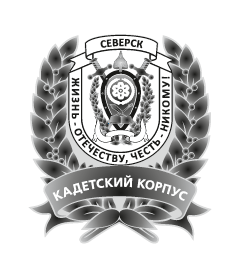 РАБОЧАЯ ПРОГРАММА ПЕДАГОГАШваб Юлии Александровны,учителя биологии и химии первой категорииФ.И.О., категорияпо биологии8 класс (2ч. в неделю, 68 часов в год)предмет, класс и т.п.Рассмотрено на заседании педагогического советапротокол № 1от «31» августа 2022г.2022-2023 учебный годПОЯСНИТЕЛЬНАЯ ЗАПИСКА     Программа составлена      на основе 	   Федерального государственного образовательного стандарт основного общего образования, на основе примерной программы по биологии для основной школы и рабочий программы к линии УМК под редакцией А.Г Драгомилов : учебно-методическое пособие / А.Г Драгомилов, Р.Д Маш. — М.: Вентана-Граф, 2017. — 288 с. Программа ориентирована на изучение биологии в 8 классе на базовом уровне по УМК Драгомилов А.Г. учебник Биология: 8 класс: учебник для учащихся общеобразовательных организаций / А.Г. Драгомилов, Р.Д. Маш. — 6-е изд., перераб. — М.: Вентана-Граф, 2017. — 288 с.: ил.; в объёме 2 ч. в неделю, 68ч. в год в соответствии с учебным планом ОГБОУ КШИ «Северский кадетский корпус».          Срок реализации рабочей программы – 1 год. Рабочая программа включает следующие разделы: пояснительная записка, место учебного предмета в учебном плане, планируемые результаты при освоении учебного курса, содержание учебного предмета, информационно-методическое обеспечение, систему оценивания, тематическое планирование.	Достижению результатов обучения способствует применение деятельностного подхода, который реализуется через использование эффективных педагогических технологий (технологии личностно ориентированного обучения, развивающего обучения, технологии развития критического мышления, проектной технологии, ИКТ, здоровьесберегающих). Предполагается использование методов обучения, где ведущей является самостоятельная познавательная деятельность обучающихся: проблемный, исследовательский, программированный, объяснительно-иллюстративный.Цели биологического образования в основной школе формулируются на нескольких уровнях: глобальном, метапредметном, личностном и предметном, на уровне требований к результатам освоения содержания предметных программ.Глобальные цели биологического образования являются общими для основной и старшей школы и определяются социальными требованиями, в том числе изменением социальной ситуации развития — ростом информационных перегрузок, изменением характера и способов общения и социальных взаимодействий (объёмы и способы получения информации вызывают определённые особенности развития современных подростков). Наиболее продуктивными, с точки зрения решения задач развития подростка, является социоморальная и интеллектуальная взрослость.Помимо этого, глобальные цели формируются с учётом рассмотрения биологического образования как компонента системы образования в целом, поэтому они являются наиболее общими и социально значимыми.С учётом вышеназванных подходов глобальными целями биологического образования являются: •социализация обучаемых — вхождение в мир культуры и социальных отношений, обеспечивающая включение обучающихся в ту или иную группу или общность — носителя её норм, ценностей, ориентаций, осваиваемых в процессе знакомства с миром живой природы; •приобщение к познавательной культуре как системе познавательных (научных) ценностей, накопленных обществом в сфере биологической науки.•ориентация в системе моральных норм и ценностей:- признание наивысшей ценностью жизнь и здоровье человека; - формирование ценностного отношения к живой природе; •развитие познавательных мотивов, направленных на получение знаний о живой природе; познавательных качеств личности, связанных с овладением методами изучения природы, формированием интеллектуальных и практических умений; •овладение ключевыми компетентностями: учебно-познавательной, информационной, ценностно-смысловой, коммуникативной; •формирование у учащихся познавательной культуры, осваиваемой в процессе познавательной деятельности, и эстетической культуры как способности эмоционально-ценностного отношения к объектам живой природы.Место учебного предмета в учебном плане.Программа разработана в соответствии с ФГОС и образовательной программы для основного общего образования. На изучение биологии в 8 классе отводится 68 часов (2 часа в неделю).Содержание курса биологии в основной школе является базой для изучения общих биологических закономерностей, теорий, законов, гипотез в старшей школе. Таким образом, содержание курса в основной школе представляет собой базовое звено в системе непрерывного биологического образования и является основой для последующей уровневой и профильной дифференциации.Результаты освоения курса биологииТребования к результатам освоения курса биологии в основной школе определяются ключевыми задачами общего образования, отражающими индивидуальные, общественные и государственные потребности, и включают личностные, метапредметные и предметные результаты освоения предмета.Изучение биологии в 8 классе даёт возможность достичь следующих УУД:Личностные:•	 Постепенно выстраивать собственное целостное мировоззрение: – с учетом этого многообразия постепенно вырабатывать свои собственные ответы на основные жизненные вопросы, которые ставит личный жизненный опыт; – учиться признавать противоречивость и незавершенность своих взглядов на мир, возможность их изменения.   •	Учиться использовать свои взгляды на мир для объяснения различных ситуаций, решения возникающих проблем и извлечения жизненных уроков.•	Осознавать свои интересы, находить и изучать в учебниках по разным предметам материал (из максимума), имеющий отношение к своим интересам. •	Приобретать опыт участия в делах, приносящих пользу людям.•	Учиться самостоятельно выбирать стиль поведения, привычки, обеспечивающие безопасный образ жизни и сохранение здоровья – своего, а также близких людей и окружающих.•	Учиться самостоятельно противостоять ситуациям, провоцирующим на поступки, которые угрожают безопасности и здоровью.•	Средством развития личностных результатов служит учебный материал, и прежде всего продуктивные задания учебника, нацеленные на – умение оценивать:– риск взаимоотношений человека и природы;– поведение человека с точки зрения здорового образа жизни. Метапредметные:Регулятивные УУД:•	Самостоятельно обнаруживать и формулировать проблему в классной и индивидуальной учебной деятельности.•	Выдвигать версии решения проблемы, осознавать конечный результат, выбирать из предложенных и искать самостоятельно средства достижения цели.•	Составлять (индивидуально или в группе) план решения проблемы (выполнения проекта).•	Подбирать к каждой проблеме (задаче) адекватную ей теоретическую модель.•	Работая по предложенному и самостоятельно составленному плану, использовать наряду с основными и дополнительные средства (справочная литература, сложные приборы, компьютер).•	Работать по самостоятельно составленному плану, сверяясь с ним и целью деятельности, исправляя ошибки, используя самостоятельно подобранные средства (в том числе и Интернет).•	Свободно пользоваться выработанными критериями оценки и самооценки, исходя из цели и имеющихся критериев, различая результат и способы действий.•	В ходе представления проекта давать оценку его результатам. •	Самостоятельно осознавать причины своего успеха или неуспеха и находить способы выхода из ситуации неуспеха.•	Давать оценку своим личностным качествам и чертам характера («каков я»), определять направления своего развития («каким я хочу стать», «что мне для этого надо сделать»).Познавательные УУД:•	Анализировать, сравнивать, классифицировать и обобщать понятия:– давать определение понятиям на основе изученного на различных предметах учебного материала. •	Строить логическое рассуждение, включающее установление причинно-следственных связей.•	Представлять информацию в виде конспектов, таблиц, схем, графиков.•	Преобразовывать информацию из одного вида в другой и выбирать удобную для себя форму фиксации и представления информации. Представлять информацию в оптимальной форме в зависимости от адресата.   •	Понимая позицию другого, различать в его речи: мнение (точку зрения), доказательство (аргументы), факты; гипотезы, аксиомы, теории. Для этого самостоятельно использовать различные виды чтения (изучающее, просмотровое, ознакомительное, поисковое), приемы слушания. •	Самому создавать источники информации разного типа и для разных аудиторий, соблюдать информационную гигиену и правила информационной безопасности. •	Уметь использовать компьютерные и коммуникационные технологии как инструмент для достижения своих целей. Уметь выбирать адекватные задаче инструментальные программно-аппаратные средства и сервисы.Коммуникативные УУД:•	Отстаивая свою точку зрения, приводить аргументы, подтверждая их фактами. •	В дискуссии уметь выдвинуть контраргументы, перефразировать свою мысль (владение механизмом эквивалентных замен).•	Учиться критично относиться к своему мнению, с достоинством признавать ошибочность своего мнения (если оно таково) и корректировать его.•	Понимая позицию другого, различать в его речи: мнение (точку зрения), доказательство (аргументы), факты; гипотезы, аксиомы, теории. Предметные:характеризовать элементарные сведения об эмбриональном и постэмбриональном развитии человека.– объяснять некоторые наблюдаемые процессы, проходящие в собственном организме;– объяснять, почему физический труд и спорт благотворно влияют на организм;– использовать в быту элементарные знания основ психологии, чтобы уметь эффективно общаться (о человеческих темпераментах, эмоциях, их биологическом источнике и социальном смысле).– выделять основные функции организма (питание, дыхание, выделение, транспорт веществ, раздражимость, рост, развитие, размножение) и объяснять их роль в его жизнедеятельности;– характеризовать особенности строения и жизнедеятельности клетки;– объяснять биологический смысл разделения органов и функций;– характеризовать, как кровеносная, нервная и эндокринная системы органов выполняют координирующую функцию в организме;– объяснять, какова роль опорно-двигательной системы в обеспечении функций передвижения и поддержания функций других систем органов;– характеризовать, как покровы поддерживают постоянство внутренней среды организма;– объяснять, какова роль основных функций организма (питание, дыхание, выделение) в обеспечении нормальной жизнедеятельности;– характеризовать внутреннюю среду организма и способы поддержания ее постоянства (гомеостаза);– объяснять, как человек узнает о том, что происходит в окружающем мире, и какую роль в этом играет высшая нервная деятельность и органы чувств;– характеризовать особенности строения и функции репродуктивной системы;– объяснять биологический смысл размножения и причины естественной смерти;– объяснять важнейшие психические функции человека, чтобы понимать себя и окружающих (соотношение физиологических и психологических основ в природе человека и т.п.);– характеризовать биологические корни различий в поведении и в социальных функциях женщин и мужчин (максимум).– называть основные правила здорового образа жизни, факторы, сохраняющие и разрушающие здоровье;– понимать, к каким последствиям приводит нарушение важнейших функций организма (нарушение обмена веществ, координации функций);– выявлять причины нарушения осанки и развития плоскостопия;– оказывать первую помощь при травмах;– применять свои знания для составления режима дня, труда и отдыха, правил рационального питания, поведения, гигиены;– называть симптомы некоторых распространенных болезней;– объяснять вред курения и употребления алкоголя, наркотиков.В результате изучения курса биологии за 8 класс Тематический планСодержание курса биологииТема 1. " Введение. Организм человека. Общий обзор."- 5 часов.Искусственная (социальная) и природная среда. Биологическая и социальная природа человека. Науки об организме человека. Методы наук о человеке. Части тела человека. Сходство человека с другими животными. Общие черты в строении организма млекопитающих, приматов и человекообразных обезьян. Специфические особенности человека как биологического вида. Строение, химический состав и жизнедеятельность клетки. Ткани организма человека. Общая характеристика систем органов организма человека. Регуляция работы внутренних органов.Лабораторные работы:Л.р.   № 1.  Просмотр под микроскопом различных тканей человека «Клетки и ткани под микроскопом».После изучения темы учащиеся получат возможность узнатьучащиеся научатсятермины и понятия,  которые необходимо знатьТема 2. "Опорно-двигательная система" -  9 часовСтроение, состав и типы соединения костей. Скелет головы и туловища. Скелет конечностей. Первая помощь при повреждениях опорно-двигательной системы. Строение, основные типы и группы мышц. Работа мышц. Развитие опорно-двигательной системы.Лабораторные работы:Л.р. № 2. Определение нарушения осанки и плоскостопия.Контрольная работа:Контрольная работа за 1 четверть «Опорно-двигательная система»После изучения темы учащиеся получат возможность узнатьучащиеся научатсятермины и понятия, которые необходимо знатьТема 3. " Кровь. Кровообращение " - 9 часовЗначение крови и её состав. Жидкости, образующие внутреннюю среду организма человека. Функции крови в организме. Иммунитет. Тканевая совместимость. Переливание крови. Сердце. Круги кровообращения. Движение лимфы. Движение крови по сосудам. Регуляция работы органов кровеносной системы. Заболевания кровеносной системы. Первая помощь при кровотечениях.Практические работы:Пр.р.№1. Изменения в тканях при перетяжках, затрудняющих кровоснабжение.Пр.р.№2. Опыты, выясняющие природу пульса.Пр.р.№3. Определение скорости кровотока в сосудах ногтевого ложа.Пр.р.№4. Реакция сердечно-сосудистой системы на дозированную нагрузку- функциональная проба.После изучения темы учащиеся получат возможность узнатьучащиеся научатсятермины и понятия, которые необходимо знатьТема 4. "Дыхательная система" – 7 часа.Значение дыхательной системы. Органы дыхания. Строение лёгких. Газообмен в легких и тканях. Дыхательные движения. Регуляция дыхания. Заболевания дыхательной системы. Гигиена дыхания. Первая помощь при повреждении органов дыхания.Лабораторные работы:Л.р. № 5 Определение состава вдыхаемого и выдыхаемого воздуха.Л.р. № 6 (д/з). Изготовление самодельной модели Дондерса.Практические работы:Пр.р.№5. Измерение обхвата грудной клетки.Пр.р.№6. Определение запылённости воздуха в зимних условиях.Контрольные работы:Контрольная работа за 2 четвертьПосле изучения темы учащиеся получат возможность узнатьучащиеся научатсятермины и понятия, которые необходимо знатьТема 5. "Пищеварительная система" - 7 часов.Значение пищи и ее состав. Органы пищеварения. Пищеварительные железы.  Пищеварение в ротовой полости и желудке, изменение питательных веществ в кишечнике. Регуляция пищеварения. Гигиена питания. Заболевания органов пищеварения.Лабораторные работы:Л.р. № 7 Ознакомление с действием ферментов слюны на крахмал. Практические работы:Пр.р.№7. (Дз) Наблюдение за подъемом гортани при глотании, функцией надгортанника и небного язычка.Пр.р.№8. (Дз) Задержка глотательного рефлекса при отсутствии раздражения задней стенки языка.После изучения темы учащиеся получат возможность узнатьучащиеся научатсятермины и понятия,  которые необходимо знатьТема 6. «Обмен веществ и энергии. Витамины» - 3 часа.Обменные  процессы в организме. Нормы питания. Витамины.После изучения темы учащиеся получат возможность узнатьучащиеся научатсятермины и понятия, которые необходимо знатьТема 7. "Мочевыделительная система" – 2 часаСтроение и функции почек. Заболевания органов мочевыделительной системы. Питьевой режим.После изучения темы учащиеся получат возможность узнатьучащиеся научатсятермины и понятия, которые необходимо знатьТема 8. "Кожа". – 3 часаЗначение кожи и ее строение. Роль кожи в терморегуляции. Закаливание. Заболевания кожных покровов и повреждения кожи. Гигиена кожных покровов.Практические работы:П.р. № 9. Определение жирности кожи с помощью бумажной салфетки.После изучения темы учащиеся получат возможность узнатьучащиеся научатсятермины и понятия, которые необходимо знатьТема 9.  " Эндокринная система " 2 часаТема 10. " Нервная система " – 6 часовЖелезы внешней, внутренней и смешанной секреции. Роль гормонов в обмене веществ, росте и развитии организма. Значение, строение и функционирование нервной системы. Вегетативная нервная система. Спинной мозг. Головной мозг. Практические работы:П.р. №10.Выяснение действия прямых и обратных связей.П.р. № 11 (д/з). Выяснение вегетативных сосудистых рефлексов при штриховом раздражении кожи.После изучения темы учащиеся получат возможность узнатьучащиеся научатся:термины и понятия,  которые необходимо  знатьТема 11. "Органы чувств. Анализаторы" -  5 часовПринцип работы органов чувств и анализаторов. Орган зрения и зрительный анализатор. Заболевания и повреждения глаз. Органы слуха, равновесия и их анализаторы. Органы осязания, обоняния и вкуса.Практические работы:П.р. № 12. Выявление функции зрачка и хрусталика, нахождение слепого пятна.П.р. № 13. Определение выносливости вестибулярного аппарата.П.р. №14. Проверка чувствительности тактильных рецепторов. Обнаружение холодовых точек. Определение выносливости вестибулярного аппарата.После изучения темы учащиеся получат возможность узнатьучащиеся должны уметьтермины и понятия,  которые необходимо знатьТема 12. "Поведение и психика" - 5 часовВрожденные и приобретенные формы поведения. Закономерности работы головного мозга. Сложная психическая деятельность: речь, память, мышление. Психологические особенности личности. Регуляция поведения. Режим дня. Работоспособность. Сон и его значение. Вред наркогенных веществ.После изучения темы учащиеся получат возможность узнатьучащиеся научатсятермины и понятия, которые необходимо знатьТема 13. " Индивидуальное развитие организма" - 5 часовПоловая система человека. Заболевания наследственные, врождённые, передающиеся половым путём. Внутриутробное развитие организма. Развитие после рождения. Контрольные работы:Контрольная работа за годПосле изучения темы учащиеся получат возможность узнатьучащиеся научатсятермины и понятия,  которые необходимо знатьСистема оценки:Оценка устного ответа учащихсяОтметка "5" ставится в случае: 1. Знания, понимания, глубины усвоения учащимся всего объёма программного материала. 2. Умения выделять главные положения в изученном материале, на основании фактов и примеров обобщать, делать выводы, устанавливать межпредметные и внутрипредметные связи, творчески применяет полученные знания в незнакомой ситуации. 3. Отсутствие ошибок и недочётов при воспроизведении изученного материала, при устных ответах устранение отдельных неточностей с помощью дополнительных вопросов учителя, соблюдение культуры устной речи. Отметка "4":1. Знание всего изученного программного материала. 2. Умений выделять главные положения в изученном материале, на основании фактов и примеров обобщать, делать выводы, устанавливать внутрипредметные связи, применять полученные знания на практике. 3. Незначительные (негрубые) ошибки и недочёты при воспроизведении изученного материала, соблюдение основных правил культуры устной речи. Отметка "3" (уровень представлений, сочетающихся с элементами научных понятий): 
1. Знание и усвоение материала на уровне минимальных требований программы, затруднение при самостоятельном воспроизведении, необходимость незначительной помощи преподавателя. 
2. Умение работать на уровне воспроизведения, затруднения при ответах на видоизменённые вопросы. 
3. Наличие грубой ошибки, нескольких негрубых при воспроизведении изученного материала, незначительное несоблюдение основных правил культуры устной речи.Отметка "2": 1. Знание и усвоение материала на уровне ниже минимальных требований программы, отдельные представления об изученном материале. 2. Отсутствие умений работать на уровне воспроизведения, затруднения при ответах на стандартные вопросы. 
3. Наличие нескольких грубых ошибок, большого числа негрубых при воспроизведении изученного материала, значительное несоблюдение основных правил культуры устной речи. Оценка выполнения практических (лабораторных) работОтметка "5" ставится, если ученик: 1.Правильно определил цель опыта.2. Выполнил работу в полном объеме с соблюдением необходимой последовательности проведения опытов и измерений.3.Самостоятельно и рационально выбрал и подготовил для опыта необходимое оборудование, все опыты провел в условиях и режимах, обеспечивающих получение результатов и выводов с наибольшей точностью.4.Научно грамотно, логично описал наблюдения и сформулировал выводы из опыта. В представленном отчете правильно и аккуратно выполнил все записи, таблицы, рисунки, графики, вычисления и сделал выводы.5.Проявляет организационно-трудовые умения (поддерживает чистоту рабочего места и порядок на столе, экономно использует расходные материалы). 6.Эксперимент осуществляет по плану с учетом техники безопасности и правил работы с материалами и оборудованием. Отметка "4" ставится, если ученик:1. Опыт проводил в условиях, не обеспечивающих достаточной точности измерений.2. Или было допущено два-три недочета.3. Или не более одной негрубой ошибки и одного недочета.4. Или эксперимент проведен не полностью.5. Или в описании наблюдений из опыта допустил неточности, выводы сделал неполные.Отметка "3" ставится, если ученик: 1. Правильно определил цель опыта; работу выполняет правильно не менее чем наполовину, однако объём выполненной части таков, что позволяет получить правильные результаты и выводы по основным, принципиально важным задачам работы.2. Или подбор оборудования, объектов, материалов, а также работы по началу опыта провел с помощью учителя; или в ходе проведения опыта и измерений были допущены ошибки в описании наблюдений, формулировании выводов.3. Опыт проводился в нерациональных условиях, что привело к получению результатов с большей погрешностью; или в отчёте были допущены в общей сложности не более двух ошибок (в записях единиц, измерениях, в вычислениях, графиках, таблицах, схемах, и т.д.) не принципиального для данной работы характера, но повлиявших на результат выполнения.4. Допускает грубую ошибку в ходе эксперимента (в объяснении, в оформлении работы, в соблюдении правил техники безопасности при работе с материалами и оборудованием), которая исправляется по требованию учителя. Отметка "2" ставится, если ученик: 1. Не определил самостоятельно цель опыта; выполнил работу не полностью, не подготовил нужное оборудование и объем выполненной части работы не позволяет сделать правильных выводов.2. Или опыты, измерения, вычисления, наблюдения производились неправильно.3. Или в ходе работы и в отчете обнаружились в совокупности все недостатки, отмеченные в требованиях к оценке "3".4. Допускает две (и более) грубые ошибки в ходе эксперимента, в объяснении, в оформлении работы, в соблюдении правил техники безопасности при работе с веществами и оборудованием, которые не может исправить даже по требованию учителя.Оценка самостоятельных письменных и контрольных работ.Отметка "5" ставится, если ученик: 1. Выполнил работу без ошибок и недочетов.2.Допустил не более одного недочета. Отметка "4" ставится, если ученик выполнил работу полностью, но допустил в ней: 1. Не более одной негрубой ошибки и одного недочета.2. Или не более двух недочетов. Отметка "3" ставится, если ученик правильно выполнил не менее 2/3 работы или допустил: 1. Не более двух грубых ошибок.2. Или не более одной грубой и одной негрубой ошибки и одного недочета.3. Или не более двух-трех негрубых ошибок.4. Или одной негрубой ошибки и трех недочетов.5. Или при отсутствии ошибок, но при наличии четырех-пяти недочетов. Отметка "2" ставится, если ученик: 1. Допустил число ошибок и недочетов превосходящее норму, при которой может быть выставлена оценка "3".2. Или если правильно выполнил менее половины работы.Календарно - тематическое планированиеНаименование предмета: биологияКласс: 8Общее количество часов по учебному плану: 68ч Рабочий план преподавателя составлен на основании учебной программы: Авторы программы Драгомилов А.Г., Маш Р.Д. 8 класс. Человек и его здоровье. – М.: Вентана-Граф, 2017. Образовательная область: естествознаниеКурс: Человек и его здоровьеУчебник: А.Г. Драгомилов, Р.Д. Маш. Биология. Человек: Учебник для учащихся 8 класса общеобразовательных учреждений. – М.: Вентана-Граф, 2017.класс68 часов (2 часа в неделю)Список литературыРекомендуемая литература для учителяСапин М.Р., Брыксина З.Г. «Анатомия и физиология человека» - для 9 класса школ с углубленным изучение биологии (М., «Просвещение», 1999 г.)Анастасова Л.П. и др. «Человек и окружающая среда» (М., «Просвещение», 1991 г.)Бинас А.В., Маш Р.Д, и др. «Биологический эксперимент в школе» (М., «Просвещение», 1990 г.)Воронин Л.Г., Маш Р.Д. «Методика проведения опытов и наблюдений по анатомии, физиологии и гигиене» (М., «Просвещение», 1983 г.)Демьяненков Е.Н. «Биология в вопросах и ответах» (М., «Просвещение», 1996 г.)Лернер Г.И. «Человек: анатомия, физиология и гигиена (поурочные тесты и задания)» (М., «Аквариум», 1998 г.)Высоцкая М.В. Нетрадиционные уроки по биологии 5-11 классах. - Волгоград: Учитель,2004. -80с.Касаткина Н.А. Биология 6-7 классы: нестандартные уроки и внеклассные мероприятия. - Волгоград: Учитель,2005. – 154 с. Козлова Т.А., Кучменко В.С. Биология в таблицах. 6-11 классы: Справочное пособие- М.: Дрофа,2002. -240с.Никишов А.И. Справочник школьника по биологии: 6-9 классы. М.: Дрофа,1996. -176с.Сухова Т.С. Контрольные и проверочные работы по биологии 6-8 кл.: Метод. пособие. - 4-е изд., стериотип.- М. : Дрофа,2001.-160 с.Рекомендуемая литература для учащихсяУчебник: Драгомилов А.Г., Маш Р.Д. «Биология: человек» (М., издательский центр «Вентана-Граф», 2017, 2019 г.)Зверев И.Д. «Книга для чтения по анатомии, физиологии и гигиене» (М., «Просвещение», 1989 г.)Колесников Д.В., Маш Р.Д. «Основы гигиены и санитарии» (М., «Просвещение», 1989 г.)Гржимек Б. Дикое животное и человек. М.: Мысль, 1982Интернет-материалыhttps://interneturok.ru/article/uroki-biologii Презентации к урокам.https://biology.ru/modules95bb.html?name=main_menu&op=show_page&page=internet.incСайт предназначен для изучающих и занимающихся биологией. Интернет может предоставлять исследователям, в частности, биологам, в той части научных исследований, которая связана с поиском, сбором, обменом и анализом информации. Это своеобразный cамоучитель-путеводитель для биологов по освоению Интернета.https://elementy.ru/novosti_nauki/430687/V_internete_poyavilas_Entsiklopediya_zhizni Сайт «Новости науки». Использовать при подготовке к семинарам, конференциям.Учащийся научитсяУчащийся получит возможность научиться•характеризовать особенности строения и процессовжизнедеятельности организма человека, их практическую значимость;•применять методы биологической науки при изучении организма человека: проводить наблюдения за состоянием собственного организма, измерения, ставить несложные биологические эксперименты и объяснять их результаты;•использовать составляющие исследовательской и проектной деятельности по изучению организма человека: приводить доказательства родства человека с млекопитающими животными, сравнивать клетки, ткани, процессы жизнедеятельности организма человека; выявлять взаимосвязи между особенностями строения клеток, тканей, органов, систем органов и их функциями;•ориентироваться в  системе познавательных  ценностей:  оценивать информацию об  организме человека, получаемую  из  разных источников, последствия влияния факторов риска  на здоровье человека.•использовать на практике приёмы оказания первой помощи при простудных заболеваниях, ожогах, обморожениях, травмах, спасении утопающего; рациональной организации труда и отдыха; проведения наблюдений за состоянием собственного организма;•выделять эстетические достоинства человеческого тела;•реализовывать установки здорового образа жизни;•ориентироваться в системе моральных норм и ценностей по отношению к собственному здоровью и здоровью других людей;•находить в учебной и научно-популярной литературе информацию об организме человека, оформлять еёв виде устных сообщений, докладов, рефератов, презентаций;•анализировать и оценивать целевые и смысловые установки в своих действиях и поступках по отношениюк здоровью своему и окружающих; последствия влияния факторов риска  на здоровье человека.Разделы, темыКоличество часов ЛабораторныеПрактическиеКонтрольныеВведение. Организм человека. Общий обзор.5 ч.1-Опорно- двигательная система9 ч.11Кровь. Кровообращение9ч.4-Дыхательная система7 ч.221Пищеварительная система7 ч.12-Обмен веществ и энергии. Витамины.3 ч.-Мочевыделительная система2 ч.-Кожа 3 ч.1-Эндокринная система2 ч.Нервная система6 ч.21Органы чувств .Анализаторы5 ч.3Поведение и психика.5 ч.-Индивидуальное развитие организма.5 ч.1Итого:685144на базовом уровне:систематическое положение вида человек разумныйместо человека в живой природебиосоциальную природу человекастроение клеткикраткие сведения о строении и функциях основных тканейосновные процессы жизнедеятельности клеткирасположение основных органов в организме человекана повышенном уровне:соответствие строения тканей выполняемым функциямивзаимосвязь органов и систем органов как основа целостности организмауровни организации организманервно-гуморальная регуляция деятельности организмана базовом уровне:пользоваться микроскопомраспознавать на таблицах части клетки, органы и системы органовна повышенном уровне:распознавать на микропрепаратах разные виды тканейобосновывать взаимосвязь строения и функций тканейна базовом уровне:анатомия физиология гигиена ткань орган система органов рефлекс рефлекторная дуга на повышенном уровне:обмен веществсинапс нейроглиягормоны железы внешней секреции железы внутренней секреции на базовом уровне:значение опорно-двигательной системыскелет человека, его отделытипы соединения костейвиды костейрост костеймышцы, их функциивлияние ритма и нагрузки на работу мышцутомлениероль физических упражнений для опор-но-двигательной системыповреждения скелетана повышенном уровне:сходство скелетов человека и животныхособенности строения скелета, связанные с трудовой деятельностью и прямохождениеммикроскопическое строение костейосновные группы мышц тела человекаработа мышц: статическая и динамическаяроль нервной системы в регуляции деятельности мышцна базовом уровне:показывать отделы скелета и отдельные костиузнавать типы мышечной тканиоказывать первую помощь при травмахуметь выявлять нарушение осанки и плоскостопиена повышенном уровне:распознавать на микропрепаратах виды мышечной тканиобосновывать необходимость активного отдыха для борьбы с гиподинамиейна базовом уровне:сустав шов надкостница гладкая мышечная ткань поперечнополосатая сердечная утомление сколиоз плоскостопие на повышенном уровне:мышцы-антагонисты мышцы-синергисты гиподинамиялордоз кифоз статическая и динамическая работа на базовом уровне:состав внутренней среды организмазначение крови и кровообращениясостав кровииммунитетСПИДгруппы кровипереливание кровиинфекционные заболевания и меры борьбы с нимиорганы кровообращениястроение сердцакруги кровообращениявиды кровотеченийпредупреждение сердечно-сосудистых заболеванийвлияние никотина и алкоголя на сердце и сосудына повышенном уровне:особенности строения сосудовработа сердцадвижение крови по сосудамкровяное давлениенервно-гуморальная регуляция деятельности сердца и сосудовлимфообращениевзаимосвязь между составными частями внутренней среды организмасвойства кровисостав плазмыособенности строения клеток крови в связи с выполняемыми функциямирезус-фактордонорствовиды иммунитетароль Дженнера, Пастера, Мечникова в создании учения об иммунитетена базовом уровне:распознавать клетки крови на рисунках;оказывать первую помощь при кровотеченияхсоблюдать правила общения с инфекционными больнымивыделять факторы, отрицательно влияющие на сердечно-сосудистую системуна повышенном уровне:сравнивать строение клеток крови человека и других животных;определять кровяное давлениена базовом уровне:внутренняя среда плазма эритроциты лейкоциты свертывание крови фагоцитоз иммунитет вакцина прививка группы кровиартерии вены капилляры большой круг кровообращения малый круг кровообращения предсердия желудочки клапаны автоматия сердца капиллярное кровотечение артериальное кровотечение венозное кровотечение на повышенном уровне:тканевая жидкость лимфа тромбоциты фибриноген фибрин иммунитет клеточный иммунитет гуморальный тимус донор изоантигены гемоглобин лимфатическая система лимфатические узлы реципиент кровяное давление инфаркт инсульт на базовом уровне:значение дыханиястроение и функции органов дыханияжизненная емкость легкихинфекционные болезни: грипп, туберкулезгигиена органов дыханиявредное влияние курения на органы дыханияприемы искусственного дыханияна повышенном уровне:особенности строения дыхательных путей в связи с их функциямидыхательные движениягазообмен в легких и тканяхнервно-гуморальную регуляцию дыханиявзаимосвязи органов дыхания с другими системами органовохрана воздушной средына базовом уровне:показывать на рисунках и таблицах органы дыханиявладеть приемами искусственного дыханияна повышенном уровнеобосновывать взаимосвязь строения с функциямивыявлять факторы, вызывающие болезни органов дыханияна базовом уровне:воздухоносные пути плевра грипп туберкулез жизненная емкость легких на повышенном уровнеспирометр легочное дыхание тканевое дыхание эфизема легких реанимация на базовом уровне:пищевые продуктыпитательные веществастроение и функции органов пищеварениязубы, виды зубовпищеварительные железывсасываниегигиена питанияпредупреждение желудочно-кишечных заболеванийвлияние никотина и алкоголя на пищеварениена повышенном уровнеметоды изучения пищеваренияпищеварительные ферменты, их значениевнутреннее строение зубароль И.П. Павлова в изучении функций органов пищеваренияфункции пищеварительных железрегуляция процессов пищеваренияна базовом уровне:показывать на рисунках органы пищеварениявладеть приемами оказания первой помощи при отравленияхна повышенном уровне:обосновывать взаимосвязь строения с функциямиопределять топографию органов пищева-ренияна базовом уровне:пищевые продукты питательные вещества пищеварение пищеварительные железы зуб: коронка, шейка корень резцы, клыки, большие и малые коренные дизентерия холерана повышенном уровне:ферментыаппендикс лизоцим эмаль, дентин, пульпа пристеночное пищеварение фистула гастрит циррозна базовом уровне:общая характеристика обмена веществ и энергиипластический обмен, энергетический обмен и их значениезначение для организма белков, жиров, углеводов, воды и минеральных солейвлияние никотина и алкоголя на обмен веществвитаминыспособы сохранения витаминов в пищевых продуктахрациональное питаниережим питания школьниковна повышенном уровневзаимосвязь пластического и энергети-ческого обменаобмен воды и минеральных солейобмен органических веществроль витаминов в обмене веществнормы питанияна базовом уровне:применять правила гигиены на практикена повышенном уровне:составлять суточный рацион питанияна базовом уровне:обмен веществ пластический обмен энергетический обмен витамины авитаминоз цинга рахит на повышенном уровне:гиповитаминоз гипервитаминоз гликоген бери-бери на базовом уровне:значение выделенияорганы мочевыделительной системыпрофилактика заболеваний почекна повышенном уровне:микроскопическое строение почекобразование первичной и вторичной мочина базовом уровне:распознавать на рисунках органы мочевыделительной системы; на повышенном уровне:устанавливать связи функций кровеносной, выделительной и других систем органовна базовом уровне:почка: корковый и мозговой слой, почечная лоханкана повышенном уровне:нефрон, капсула и каналец нефронана базовом уровне:строение и функции кожироль кожи в терморегуляциизакаливание организмапервая помощь при поражении кожигигиенические требования к одежде и обувина повышенном уровне:взаимосвязь строения кожи с выполняе-мыми функциямимеханизм образования теплана базовом уровне:распознавать на рисунках слои и структурные элементы кожиоказывать первую помощь при тепловом и солнечном ударах, обморожениях и ожогахна повышенном уровне:устанавливать связи функций кожи с функциями кровеносной, выделительной и других систем органовобосновывать гигиенические правилана базовом уровне:эпидермис дермагиподерма пигменты закаливание терморегуляция на повышенном уровне:рецепторы меланин альбинизм термический и химический ожогина базовом уровне:значение нервной системыотделы нервной системыстроение и функции спинного мозгастроение и функции головного мозгафакторы, нарушающие функции нервной системызначение желез внутренней секреции для роста, развития и регуляции функций в организмена повышенном уровне:особенности строения отделов нервной системыособенности строения головного мозга в связи с социальным поведениемвегетативная и соматическая нервные системыотличие гуморальной регуляции функций в организме от нервнойанализаторывзаимодействие анализатороворганы равновесия, осязания, обоняния и вкусана базовом уровне:показывать на таблицах отделы нервной системы, части спинного и головного мозганаходить на таблице железы внутренней секрециина повышенном уровне:сравнивать гормоны, витамины и ферменты, как биологически активные вещества составлять схемы зрительных и слуховых восприятийобъяснять соответствие строения органов и выполняемых ими функцийна базовом уровне:центральная нервная система периферическая нервная система серое вещество белое вещество спиномозговая жидкость продолговатый мозг мозжечок средний мозг промежуточный мозгкора большие полушария головного мозга гормоны адреналин инсулин гормон роста тироксинна повышенном уровнечувствительные, вставочные и двигательные нейроны вегетативные узлы симпатический отдел парасимпатический отдел мост ядра таламус гипоталамус сахарный диабет кретинизм микседема базедова болезнь на базовом уровне:органы чувств и их значениестроение и функции органов зрения и слухагигиена зренияпредупреждение нарушений слухана повышенном уровне:анализаторывзаимодействие анализатороворганы равновесия, осязания, обоняния и вкусана базовом уровне:узнавать на моделях части органов зрения и слуха на повышенном уровне:составлять схемы зрительных и слуховых восприятийобъяснять соответствие строения органов и выполняемых ими функций на базовом уровне:белочная оболочка роговица сосудистая оболочка радужка зрачок хрусталик стекловидное тело сетчатка на повышенном уровнеанализатор желтое пятно вестибулярный аппарат децибел тактильные рецепторы токсикомания обонятельные рецепторы вкусовые рецепторы на базовом уровне:общая характеристика ВНДхарактеристика условных и безусловных рефлексовпонятие о речи, мышлении, внимании, памяти, эмоциях как функциях мозгазначение снагигиена умственного и физического трударежим дня школьникавредное влияние алкоголя, никотина и наркотиков на нервную системуна повышенном уровне:роль И. Сеченова и И. Павлова в создании учения о ВНДобразование и торможение условных рефлексов, их биологическое значениесоциальная обусловленность поведения человекаизменение работоспособности в трудовом процессепрофилактика нервно-психических раст-ройствна базовом уровне:применять упражнения по тренировке внимания и памятисоставлять режим дня школьникана повышенном уровне:сравнивать условные и безусловные реф-лексывырабатывать условные рефлексы у до-машних животныхна базовом уровне:поведение мышление сон сновидения память воображение мышление воля эмоции внимание работоспособность на повышенном уровнеимпринтинг динамический стереотип рассудочная деятельность торможение явление доминанты быстрый сон медленный сон ощущения восприятия динамический стереотип на базовом уровне:система органов размноженияоплодотворение и внутриутробное развитиерождение ребенкарост и развитие ребенкахарактеристику подросткового периодавредное влияние никотина, алкоголя и других факторов на потомствона повышенном уровне:основные этапы внутриутробного развитияпериоды развития ребенка после рождения и их характеристика (физиологические и психические изменения)условия правильного развития биосоци-ального существана базовом уровне:выделять факторы, влияющие на здоровье потомствана повышенном уровне:составлять «кодекс» здорового образа жизни будущих родителейна базовом уровне:яичники яйцеклетка семенники сперматозоиды половое размножение оплодотворение матка плацента пуповина рост развитие на повышенном уровнеэмбриональный периодплодный периодпостэмбриональный периодакселерацияфизиологическая зрелостьпсихологическая зрелостьсоциальная зрелость№п/пДата планДата факт. Название темыКол-вочасовУУДИнтерактивные методы обученияКонтрольД/З1ВВЕДЕНИЕ. ОРГАНИЗМ ЧЕЛОВЕКА. ОБЩИЙ ОБЗОР.5чЛичностные:смыслообразование - установление учащимися связи между целью учебной деятельности и ее мотивом, другими словами, между результатом учения и тем, что побуждает деятельность, ради чего она осуществляется. Учащийся должен задаваться вопросом о том, «какое значение, смысл имеет для меня учение», и уметь находить ответ на него;нравственно-этическая ориентация - действие нравственно – этического оценивания усваиваемого содержания, обеспечивающее личностный моральный выбор на основе социальных и личностных ценностей.Регулятивные:целеполагание - как постановка учебной задачи на основе соотнесения того, что уже известно и усвоено учащимся, и того, что еще неизвестно;планирование - определение последовательности промежуточных целей с учетом конечного результата; составление плана и последовательности действий;контроль в форме сличения способа действия и его результата с заданным эталоном с целью обнаружения отклонений от него;Познавательные: Общеучебные универсальные действия:самостоятельное выделение и формулирование познавательной цели;поиск и выделение необходимой информации; применение методов информационного поиска, в том числе с помощью компьютерных средств;осознанное и произвольное построение речевого высказывания в устной и письменной форме;смысловое чтение; понимание и адекватная оценка языка средств массовой информации;Логические универсальные действия:сравнение, классификация объектов по выделенным признакам;подведение под понятие, выведение следствий;установление причинно-следственных связей;Постановка и решение проблемы:самостоятельное создание способов решения проблем творческого и поискового характера.Коммуникативные: планирование учебного сотрудничества с учителем и сверстниками – определение целей, функций участников, способов взаимодействия;постановка вопросов – инициативное сотрудничество в поиске и сборе информации;1Введение. Биосоциальная природа человека. Науки об организме человека.1Личностные:смыслообразование - установление учащимися связи между целью учебной деятельности и ее мотивом, другими словами, между результатом учения и тем, что побуждает деятельность, ради чего она осуществляется. Учащийся должен задаваться вопросом о том, «какое значение, смысл имеет для меня учение», и уметь находить ответ на него;нравственно-этическая ориентация - действие нравственно – этического оценивания усваиваемого содержания, обеспечивающее личностный моральный выбор на основе социальных и личностных ценностей.Регулятивные:целеполагание - как постановка учебной задачи на основе соотнесения того, что уже известно и усвоено учащимся, и того, что еще неизвестно;планирование - определение последовательности промежуточных целей с учетом конечного результата; составление плана и последовательности действий;контроль в форме сличения способа действия и его результата с заданным эталоном с целью обнаружения отклонений от него;Познавательные: Общеучебные универсальные действия:самостоятельное выделение и формулирование познавательной цели;поиск и выделение необходимой информации; применение методов информационного поиска, в том числе с помощью компьютерных средств;осознанное и произвольное построение речевого высказывания в устной и письменной форме;смысловое чтение; понимание и адекватная оценка языка средств массовой информации;Логические универсальные действия:сравнение, классификация объектов по выделенным признакам;подведение под понятие, выведение следствий;установление причинно-следственных связей;Постановка и решение проблемы:самостоятельное создание способов решения проблем творческого и поискового характера.Коммуникативные: планирование учебного сотрудничества с учителем и сверстниками – определение целей, функций участников, способов взаимодействия;постановка вопросов – инициативное сотрудничество в поиске и сборе информации;§ 12Структура тела. Место человека в живой природе.1Личностные:смыслообразование - установление учащимися связи между целью учебной деятельности и ее мотивом, другими словами, между результатом учения и тем, что побуждает деятельность, ради чего она осуществляется. Учащийся должен задаваться вопросом о том, «какое значение, смысл имеет для меня учение», и уметь находить ответ на него;нравственно-этическая ориентация - действие нравственно – этического оценивания усваиваемого содержания, обеспечивающее личностный моральный выбор на основе социальных и личностных ценностей.Регулятивные:целеполагание - как постановка учебной задачи на основе соотнесения того, что уже известно и усвоено учащимся, и того, что еще неизвестно;планирование - определение последовательности промежуточных целей с учетом конечного результата; составление плана и последовательности действий;контроль в форме сличения способа действия и его результата с заданным эталоном с целью обнаружения отклонений от него;Познавательные: Общеучебные универсальные действия:самостоятельное выделение и формулирование познавательной цели;поиск и выделение необходимой информации; применение методов информационного поиска, в том числе с помощью компьютерных средств;осознанное и произвольное построение речевого высказывания в устной и письменной форме;смысловое чтение; понимание и адекватная оценка языка средств массовой информации;Логические универсальные действия:сравнение, классификация объектов по выделенным признакам;подведение под понятие, выведение следствий;установление причинно-следственных связей;Постановка и решение проблемы:самостоятельное создание способов решения проблем творческого и поискового характера.Коммуникативные: планирование учебного сотрудничества с учителем и сверстниками – определение целей, функций участников, способов взаимодействия;постановка вопросов – инициативное сотрудничество в поиске и сборе информации;§ 23Клетка: строение, химический состав и жизнедеятельность.1Личностные:смыслообразование - установление учащимися связи между целью учебной деятельности и ее мотивом, другими словами, между результатом учения и тем, что побуждает деятельность, ради чего она осуществляется. Учащийся должен задаваться вопросом о том, «какое значение, смысл имеет для меня учение», и уметь находить ответ на него;нравственно-этическая ориентация - действие нравственно – этического оценивания усваиваемого содержания, обеспечивающее личностный моральный выбор на основе социальных и личностных ценностей.Регулятивные:целеполагание - как постановка учебной задачи на основе соотнесения того, что уже известно и усвоено учащимся, и того, что еще неизвестно;планирование - определение последовательности промежуточных целей с учетом конечного результата; составление плана и последовательности действий;контроль в форме сличения способа действия и его результата с заданным эталоном с целью обнаружения отклонений от него;Познавательные: Общеучебные универсальные действия:самостоятельное выделение и формулирование познавательной цели;поиск и выделение необходимой информации; применение методов информационного поиска, в том числе с помощью компьютерных средств;осознанное и произвольное построение речевого высказывания в устной и письменной форме;смысловое чтение; понимание и адекватная оценка языка средств массовой информации;Логические универсальные действия:сравнение, классификация объектов по выделенным признакам;подведение под понятие, выведение следствий;установление причинно-следственных связей;Постановка и решение проблемы:самостоятельное создание способов решения проблем творческого и поискового характера.Коммуникативные: планирование учебного сотрудничества с учителем и сверстниками – определение целей, функций участников, способов взаимодействия;постановка вопросов – инициативное сотрудничество в поиске и сборе информации;§ 3-44Ткани. 1Личностные:смыслообразование - установление учащимися связи между целью учебной деятельности и ее мотивом, другими словами, между результатом учения и тем, что побуждает деятельность, ради чего она осуществляется. Учащийся должен задаваться вопросом о том, «какое значение, смысл имеет для меня учение», и уметь находить ответ на него;нравственно-этическая ориентация - действие нравственно – этического оценивания усваиваемого содержания, обеспечивающее личностный моральный выбор на основе социальных и личностных ценностей.Регулятивные:целеполагание - как постановка учебной задачи на основе соотнесения того, что уже известно и усвоено учащимся, и того, что еще неизвестно;планирование - определение последовательности промежуточных целей с учетом конечного результата; составление плана и последовательности действий;контроль в форме сличения способа действия и его результата с заданным эталоном с целью обнаружения отклонений от него;Познавательные: Общеучебные универсальные действия:самостоятельное выделение и формулирование познавательной цели;поиск и выделение необходимой информации; применение методов информационного поиска, в том числе с помощью компьютерных средств;осознанное и произвольное построение речевого высказывания в устной и письменной форме;смысловое чтение; понимание и адекватная оценка языка средств массовой информации;Логические универсальные действия:сравнение, классификация объектов по выделенным признакам;подведение под понятие, выведение следствий;установление причинно-следственных связей;Постановка и решение проблемы:самостоятельное создание способов решения проблем творческого и поискового характера.Коммуникативные: планирование учебного сотрудничества с учителем и сверстниками – определение целей, функций участников, способов взаимодействия;постановка вопросов – инициативное сотрудничество в поиске и сборе информации;Л.р.   № 1.  Просмотр под микроскопом различных тканей человека.§ 55Системы органов в организме. Нервная и гуморальная регуляция.1Личностные:смыслообразование - установление учащимися связи между целью учебной деятельности и ее мотивом, другими словами, между результатом учения и тем, что побуждает деятельность, ради чего она осуществляется. Учащийся должен задаваться вопросом о том, «какое значение, смысл имеет для меня учение», и уметь находить ответ на него;нравственно-этическая ориентация - действие нравственно – этического оценивания усваиваемого содержания, обеспечивающее личностный моральный выбор на основе социальных и личностных ценностей.Регулятивные:целеполагание - как постановка учебной задачи на основе соотнесения того, что уже известно и усвоено учащимся, и того, что еще неизвестно;планирование - определение последовательности промежуточных целей с учетом конечного результата; составление плана и последовательности действий;контроль в форме сличения способа действия и его результата с заданным эталоном с целью обнаружения отклонений от него;Познавательные: Общеучебные универсальные действия:самостоятельное выделение и формулирование познавательной цели;поиск и выделение необходимой информации; применение методов информационного поиска, в том числе с помощью компьютерных средств;осознанное и произвольное построение речевого высказывания в устной и письменной форме;смысловое чтение; понимание и адекватная оценка языка средств массовой информации;Логические универсальные действия:сравнение, классификация объектов по выделенным признакам;подведение под понятие, выведение следствий;установление причинно-следственных связей;Постановка и решение проблемы:самостоятельное создание способов решения проблем творческого и поискового характера.Коммуникативные: планирование учебного сотрудничества с учителем и сверстниками – определение целей, функций участников, способов взаимодействия;постановка вопросов – инициативное сотрудничество в поиске и сборе информации;письменный: провер. раб. № 1 «Строение клет-ки и ткани орга-низма человека»2ОПОРНО-ДВИГАТЕЛЬНАЯ СИСТЕМА9чЛичностные: смыслообразование - установление учащимися связи между целью учебной деятельности и ее мотивом, другими словами, между результатом учения и тем, что побуждает деятельность, ради чего она осуществляется. Учащийся должен задаваться вопросом о том, «какое значение, смысл имеет для меня учение», и уметь находить ответ на него;Регулятивные:целеполагание - как постановка учебной задачи на основе соотнесения того, что уже известно и усвоено учащимся, и того, что еще неизвестно;контроль в форме сличения способа действия и его результата с заданным эталоном с целью обнаружения отклонений от него;оценка – выделение и осознание учащимся того, что уже усвоено и что еще подлежит усвоению, оценивание качества и уровня усвоения;Познавательные:Общеучебные универсальные действия:самостоятельное выделение и формулирование познавательной цели;поиск и выделение необходимой информации; применение методов информационного поиска, в том числе с помощью компьютерных средств;структурирование знаний;постановка и формулирование проблемы, самостоятельное создание алгоритмов деятельности при решении проблем творческого и поискового характера.Логические универсальные действия:сравнение, классификация объектов по выделенным признакам;установление причинно-следственных связей;построение логической цепи рассуждений;Постановка и решение проблемы:формулирование проблемы;самостоятельное создание способов решения проблем творческого и поискового характера.Коммуникативные:планирование учебного сотрудничества с учителем и сверстниками – определение целей, функций участников, способов взаимодействия;постановка вопросов – инициативное сотрудничество в поиске и сборе информации;управление поведением партнера – контроль, коррекция, оценка действий партнера;§ 66Скелет. Строение и состав костей.1Личностные: смыслообразование - установление учащимися связи между целью учебной деятельности и ее мотивом, другими словами, между результатом учения и тем, что побуждает деятельность, ради чего она осуществляется. Учащийся должен задаваться вопросом о том, «какое значение, смысл имеет для меня учение», и уметь находить ответ на него;Регулятивные:целеполагание - как постановка учебной задачи на основе соотнесения того, что уже известно и усвоено учащимся, и того, что еще неизвестно;контроль в форме сличения способа действия и его результата с заданным эталоном с целью обнаружения отклонений от него;оценка – выделение и осознание учащимся того, что уже усвоено и что еще подлежит усвоению, оценивание качества и уровня усвоения;Познавательные:Общеучебные универсальные действия:самостоятельное выделение и формулирование познавательной цели;поиск и выделение необходимой информации; применение методов информационного поиска, в том числе с помощью компьютерных средств;структурирование знаний;постановка и формулирование проблемы, самостоятельное создание алгоритмов деятельности при решении проблем творческого и поискового характера.Логические универсальные действия:сравнение, классификация объектов по выделенным признакам;установление причинно-следственных связей;построение логической цепи рассуждений;Постановка и решение проблемы:формулирование проблемы;самостоятельное создание способов решения проблем творческого и поискового характера.Коммуникативные:планирование учебного сотрудничества с учителем и сверстниками – определение целей, функций участников, способов взаимодействия;постановка вопросов – инициативное сотрудничество в поиске и сборе информации;управление поведением партнера – контроль, коррекция, оценка действий партнера;Л.р. № 2. Определение нарушения осанки и плоскостопия.§ 77Соединение костей.1Личностные: смыслообразование - установление учащимися связи между целью учебной деятельности и ее мотивом, другими словами, между результатом учения и тем, что побуждает деятельность, ради чего она осуществляется. Учащийся должен задаваться вопросом о том, «какое значение, смысл имеет для меня учение», и уметь находить ответ на него;Регулятивные:целеполагание - как постановка учебной задачи на основе соотнесения того, что уже известно и усвоено учащимся, и того, что еще неизвестно;контроль в форме сличения способа действия и его результата с заданным эталоном с целью обнаружения отклонений от него;оценка – выделение и осознание учащимся того, что уже усвоено и что еще подлежит усвоению, оценивание качества и уровня усвоения;Познавательные:Общеучебные универсальные действия:самостоятельное выделение и формулирование познавательной цели;поиск и выделение необходимой информации; применение методов информационного поиска, в том числе с помощью компьютерных средств;структурирование знаний;постановка и формулирование проблемы, самостоятельное создание алгоритмов деятельности при решении проблем творческого и поискового характера.Логические универсальные действия:сравнение, классификация объектов по выделенным признакам;установление причинно-следственных связей;построение логической цепи рассуждений;Постановка и решение проблемы:формулирование проблемы;самостоятельное создание способов решения проблем творческого и поискового характера.Коммуникативные:планирование учебного сотрудничества с учителем и сверстниками – определение целей, функций участников, способов взаимодействия;постановка вопросов – инициативное сотрудничество в поиске и сборе информации;управление поведением партнера – контроль, коррекция, оценка действий партнера;§ 88Скелет головы и туловища.1Личностные: смыслообразование - установление учащимися связи между целью учебной деятельности и ее мотивом, другими словами, между результатом учения и тем, что побуждает деятельность, ради чего она осуществляется. Учащийся должен задаваться вопросом о том, «какое значение, смысл имеет для меня учение», и уметь находить ответ на него;Регулятивные:целеполагание - как постановка учебной задачи на основе соотнесения того, что уже известно и усвоено учащимся, и того, что еще неизвестно;контроль в форме сличения способа действия и его результата с заданным эталоном с целью обнаружения отклонений от него;оценка – выделение и осознание учащимся того, что уже усвоено и что еще подлежит усвоению, оценивание качества и уровня усвоения;Познавательные:Общеучебные универсальные действия:самостоятельное выделение и формулирование познавательной цели;поиск и выделение необходимой информации; применение методов информационного поиска, в том числе с помощью компьютерных средств;структурирование знаний;постановка и формулирование проблемы, самостоятельное создание алгоритмов деятельности при решении проблем творческого и поискового характера.Логические универсальные действия:сравнение, классификация объектов по выделенным признакам;установление причинно-следственных связей;построение логической цепи рассуждений;Постановка и решение проблемы:формулирование проблемы;самостоятельное создание способов решения проблем творческого и поискового характера.Коммуникативные:планирование учебного сотрудничества с учителем и сверстниками – определение целей, функций участников, способов взаимодействия;постановка вопросов – инициативное сотрудничество в поиске и сборе информации;управление поведением партнера – контроль, коррекция, оценка действий партнера;9Скелет конечностей.1Личностные: смыслообразование - установление учащимися связи между целью учебной деятельности и ее мотивом, другими словами, между результатом учения и тем, что побуждает деятельность, ради чего она осуществляется. Учащийся должен задаваться вопросом о том, «какое значение, смысл имеет для меня учение», и уметь находить ответ на него;Регулятивные:целеполагание - как постановка учебной задачи на основе соотнесения того, что уже известно и усвоено учащимся, и того, что еще неизвестно;контроль в форме сличения способа действия и его результата с заданным эталоном с целью обнаружения отклонений от него;оценка – выделение и осознание учащимся того, что уже усвоено и что еще подлежит усвоению, оценивание качества и уровня усвоения;Познавательные:Общеучебные универсальные действия:самостоятельное выделение и формулирование познавательной цели;поиск и выделение необходимой информации; применение методов информационного поиска, в том числе с помощью компьютерных средств;структурирование знаний;постановка и формулирование проблемы, самостоятельное создание алгоритмов деятельности при решении проблем творческого и поискового характера.Логические универсальные действия:сравнение, классификация объектов по выделенным признакам;установление причинно-следственных связей;построение логической цепи рассуждений;Постановка и решение проблемы:формулирование проблемы;самостоятельное создание способов решения проблем творческого и поискового характера.Коммуникативные:планирование учебного сотрудничества с учителем и сверстниками – определение целей, функций участников, способов взаимодействия;постановка вопросов – инициативное сотрудничество в поиске и сборе информации;управление поведением партнера – контроль, коррекция, оценка действий партнера;§910Первая помощь при травмах: растяжении связок, вывихах суставов, переломах костей.1Личностные: смыслообразование - установление учащимися связи между целью учебной деятельности и ее мотивом, другими словами, между результатом учения и тем, что побуждает деятельность, ради чего она осуществляется. Учащийся должен задаваться вопросом о том, «какое значение, смысл имеет для меня учение», и уметь находить ответ на него;Регулятивные:целеполагание - как постановка учебной задачи на основе соотнесения того, что уже известно и усвоено учащимся, и того, что еще неизвестно;контроль в форме сличения способа действия и его результата с заданным эталоном с целью обнаружения отклонений от него;оценка – выделение и осознание учащимся того, что уже усвоено и что еще подлежит усвоению, оценивание качества и уровня усвоения;Познавательные:Общеучебные универсальные действия:самостоятельное выделение и формулирование познавательной цели;поиск и выделение необходимой информации; применение методов информационного поиска, в том числе с помощью компьютерных средств;структурирование знаний;постановка и формулирование проблемы, самостоятельное создание алгоритмов деятельности при решении проблем творческого и поискового характера.Логические универсальные действия:сравнение, классификация объектов по выделенным признакам;установление причинно-следственных связей;построение логической цепи рассуждений;Постановка и решение проблемы:формулирование проблемы;самостоятельное создание способов решения проблем творческого и поискового характера.Коммуникативные:планирование учебного сотрудничества с учителем и сверстниками – определение целей, функций участников, способов взаимодействия;постановка вопросов – инициативное сотрудничество в поиске и сборе информации;управление поведением партнера – контроль, коррекция, оценка действий партнера;письменный: провер. раб. № 2 «Скелет человека§1011Мышцы. 1Личностные: смыслообразование - установление учащимися связи между целью учебной деятельности и ее мотивом, другими словами, между результатом учения и тем, что побуждает деятельность, ради чего она осуществляется. Учащийся должен задаваться вопросом о том, «какое значение, смысл имеет для меня учение», и уметь находить ответ на него;Регулятивные:целеполагание - как постановка учебной задачи на основе соотнесения того, что уже известно и усвоено учащимся, и того, что еще неизвестно;контроль в форме сличения способа действия и его результата с заданным эталоном с целью обнаружения отклонений от него;оценка – выделение и осознание учащимся того, что уже усвоено и что еще подлежит усвоению, оценивание качества и уровня усвоения;Познавательные:Общеучебные универсальные действия:самостоятельное выделение и формулирование познавательной цели;поиск и выделение необходимой информации; применение методов информационного поиска, в том числе с помощью компьютерных средств;структурирование знаний;постановка и формулирование проблемы, самостоятельное создание алгоритмов деятельности при решении проблем творческого и поискового характера.Логические универсальные действия:сравнение, классификация объектов по выделенным признакам;установление причинно-следственных связей;построение логической цепи рассуждений;Постановка и решение проблемы:формулирование проблемы;самостоятельное создание способов решения проблем творческого и поискового характера.Коммуникативные:планирование учебного сотрудничества с учителем и сверстниками – определение целей, функций участников, способов взаимодействия;постановка вопросов – инициативное сотрудничество в поиске и сборе информации;управление поведением партнера – контроль, коррекция, оценка действий партнера;§1112Работа мышц.1Личностные: смыслообразование - установление учащимися связи между целью учебной деятельности и ее мотивом, другими словами, между результатом учения и тем, что побуждает деятельность, ради чего она осуществляется. Учащийся должен задаваться вопросом о том, «какое значение, смысл имеет для меня учение», и уметь находить ответ на него;Регулятивные:целеполагание - как постановка учебной задачи на основе соотнесения того, что уже известно и усвоено учащимся, и того, что еще неизвестно;контроль в форме сличения способа действия и его результата с заданным эталоном с целью обнаружения отклонений от него;оценка – выделение и осознание учащимся того, что уже усвоено и что еще подлежит усвоению, оценивание качества и уровня усвоения;Познавательные:Общеучебные универсальные действия:самостоятельное выделение и формулирование познавательной цели;поиск и выделение необходимой информации; применение методов информационного поиска, в том числе с помощью компьютерных средств;структурирование знаний;постановка и формулирование проблемы, самостоятельное создание алгоритмов деятельности при решении проблем творческого и поискового характера.Логические универсальные действия:сравнение, классификация объектов по выделенным признакам;установление причинно-следственных связей;построение логической цепи рассуждений;Постановка и решение проблемы:формулирование проблемы;самостоятельное создание способов решения проблем творческого и поискового характера.Коммуникативные:планирование учебного сотрудничества с учителем и сверстниками – определение целей, функций участников, способов взаимодействия;постановка вопросов – инициативное сотрудничество в поиске и сборе информации;управление поведением партнера – контроль, коррекция, оценка действий партнера;§1213Нарушения осанки и плоскостопие..1§1314Развитие опорно-двигательной системы13КРОВЬ. КРОВООБРАЩЕНИЕ.9чЛичностные: смыслообразование - установление учащимися связи между целью учебной деятельности и ее мотивом, другими словами, между результатом учения и тем, что побуждает деятельность, ради чего она осуществляется. Учащийся должен задаваться вопросом о том, «какое значение, смысл имеет для меня учение», и уметь находить ответ на него;нравственно-этическая ориентация - действие нравственно – этического оценивания усваиваемого содержания, обеспечивающее личностный моральный выбор на основе социальных и личностных ценностей.Регулятивные:целеполагание - как постановка учебной задачи на основе соотнесения того, что уже известно и усвоено учащимся, и того, что еще неизвестно;планирование - определение последовательности промежуточных целей с учетом конечного результата; составление плана и последовательности действий;контроль в форме сличения способа действия и его результата с заданным эталоном с целью обнаружения отклонений от него;оценка – выделение и осознание учащимся того, что уже усвоено и что еще подлежит усвоению, оценивание качества и уровня усвоения;Познавательные:Общеучебные универсальные действия:самостоятельное выделение и формулирование познавательной цели;поиск и выделение необходимой информации; применение методов информационного поиска, в том числе с помощью компьютерных средств;структурирование знаний;рефлексия способов и условий действия, контроль и оценка процесса и результатов деятельности;постановка и формулирование проблемы, самостоятельное создание алгоритмов деятельности при решении проблем творческого и поискового характера.Логические универсальные действия:анализ;сравнение, классификация объектов по выделенным признакам;подведение под понятие, выведение следствий;установление причинно-следственных связей;Постановка и решение проблемы:формулирование проблемы;самостоятельное создание способов решения проблем творческого и поискового характера.Коммуникативные:планирование учебного сотрудничества с учителем и сверстниками – определение целей, функций участников, способов взаимодействия;постановка вопросов – инициативное сотрудничество в поиске и сборе информации;управление поведением партнера – контроль, коррекция, оценка действий партнера;умение с достаточной полнотой и точностью выражать свои мысли в соответствии с задачами и условиями коммуникации, владение монологической и диалогической формами речи в соответствии с грамматическими и синтаксическими нормами родного языка.15Внутренняя среда организма. Значение крови и ее состав.1Личностные: смыслообразование - установление учащимися связи между целью учебной деятельности и ее мотивом, другими словами, между результатом учения и тем, что побуждает деятельность, ради чего она осуществляется. Учащийся должен задаваться вопросом о том, «какое значение, смысл имеет для меня учение», и уметь находить ответ на него;нравственно-этическая ориентация - действие нравственно – этического оценивания усваиваемого содержания, обеспечивающее личностный моральный выбор на основе социальных и личностных ценностей.Регулятивные:целеполагание - как постановка учебной задачи на основе соотнесения того, что уже известно и усвоено учащимся, и того, что еще неизвестно;планирование - определение последовательности промежуточных целей с учетом конечного результата; составление плана и последовательности действий;контроль в форме сличения способа действия и его результата с заданным эталоном с целью обнаружения отклонений от него;оценка – выделение и осознание учащимся того, что уже усвоено и что еще подлежит усвоению, оценивание качества и уровня усвоения;Познавательные:Общеучебные универсальные действия:самостоятельное выделение и формулирование познавательной цели;поиск и выделение необходимой информации; применение методов информационного поиска, в том числе с помощью компьютерных средств;структурирование знаний;рефлексия способов и условий действия, контроль и оценка процесса и результатов деятельности;постановка и формулирование проблемы, самостоятельное создание алгоритмов деятельности при решении проблем творческого и поискового характера.Логические универсальные действия:анализ;сравнение, классификация объектов по выделенным признакам;подведение под понятие, выведение следствий;установление причинно-следственных связей;Постановка и решение проблемы:формулирование проблемы;самостоятельное создание способов решения проблем творческого и поискового характера.Коммуникативные:планирование учебного сотрудничества с учителем и сверстниками – определение целей, функций участников, способов взаимодействия;постановка вопросов – инициативное сотрудничество в поиске и сборе информации;управление поведением партнера – контроль, коррекция, оценка действий партнера;умение с достаточной полнотой и точностью выражать свои мысли в соответствии с задачами и условиями коммуникации, владение монологической и диалогической формами речи в соответствии с грамматическими и синтаксическими нормами родного языка.§ 1416Иммунитет.1Личностные: смыслообразование - установление учащимися связи между целью учебной деятельности и ее мотивом, другими словами, между результатом учения и тем, что побуждает деятельность, ради чего она осуществляется. Учащийся должен задаваться вопросом о том, «какое значение, смысл имеет для меня учение», и уметь находить ответ на него;нравственно-этическая ориентация - действие нравственно – этического оценивания усваиваемого содержания, обеспечивающее личностный моральный выбор на основе социальных и личностных ценностей.Регулятивные:целеполагание - как постановка учебной задачи на основе соотнесения того, что уже известно и усвоено учащимся, и того, что еще неизвестно;планирование - определение последовательности промежуточных целей с учетом конечного результата; составление плана и последовательности действий;контроль в форме сличения способа действия и его результата с заданным эталоном с целью обнаружения отклонений от него;оценка – выделение и осознание учащимся того, что уже усвоено и что еще подлежит усвоению, оценивание качества и уровня усвоения;Познавательные:Общеучебные универсальные действия:самостоятельное выделение и формулирование познавательной цели;поиск и выделение необходимой информации; применение методов информационного поиска, в том числе с помощью компьютерных средств;структурирование знаний;рефлексия способов и условий действия, контроль и оценка процесса и результатов деятельности;постановка и формулирование проблемы, самостоятельное создание алгоритмов деятельности при решении проблем творческого и поискового характера.Логические универсальные действия:анализ;сравнение, классификация объектов по выделенным признакам;подведение под понятие, выведение следствий;установление причинно-следственных связей;Постановка и решение проблемы:формулирование проблемы;самостоятельное создание способов решения проблем творческого и поискового характера.Коммуникативные:планирование учебного сотрудничества с учителем и сверстниками – определение целей, функций участников, способов взаимодействия;постановка вопросов – инициативное сотрудничество в поиске и сборе информации;управление поведением партнера – контроль, коррекция, оценка действий партнера;умение с достаточной полнотой и точностью выражать свои мысли в соответствии с задачами и условиями коммуникации, владение монологической и диалогической формами речи в соответствии с грамматическими и синтаксическими нормами родного языка.письменный: по результатам лаборат. работ§ 1517Тканевая совместимость и переливание крови.1Личностные: смыслообразование - установление учащимися связи между целью учебной деятельности и ее мотивом, другими словами, между результатом учения и тем, что побуждает деятельность, ради чего она осуществляется. Учащийся должен задаваться вопросом о том, «какое значение, смысл имеет для меня учение», и уметь находить ответ на него;нравственно-этическая ориентация - действие нравственно – этического оценивания усваиваемого содержания, обеспечивающее личностный моральный выбор на основе социальных и личностных ценностей.Регулятивные:целеполагание - как постановка учебной задачи на основе соотнесения того, что уже известно и усвоено учащимся, и того, что еще неизвестно;планирование - определение последовательности промежуточных целей с учетом конечного результата; составление плана и последовательности действий;контроль в форме сличения способа действия и его результата с заданным эталоном с целью обнаружения отклонений от него;оценка – выделение и осознание учащимся того, что уже усвоено и что еще подлежит усвоению, оценивание качества и уровня усвоения;Познавательные:Общеучебные универсальные действия:самостоятельное выделение и формулирование познавательной цели;поиск и выделение необходимой информации; применение методов информационного поиска, в том числе с помощью компьютерных средств;структурирование знаний;рефлексия способов и условий действия, контроль и оценка процесса и результатов деятельности;постановка и формулирование проблемы, самостоятельное создание алгоритмов деятельности при решении проблем творческого и поискового характера.Логические универсальные действия:анализ;сравнение, классификация объектов по выделенным признакам;подведение под понятие, выведение следствий;установление причинно-следственных связей;Постановка и решение проблемы:формулирование проблемы;самостоятельное создание способов решения проблем творческого и поискового характера.Коммуникативные:планирование учебного сотрудничества с учителем и сверстниками – определение целей, функций участников, способов взаимодействия;постановка вопросов – инициативное сотрудничество в поиске и сборе информации;управление поведением партнера – контроль, коррекция, оценка действий партнера;умение с достаточной полнотой и точностью выражать свои мысли в соответствии с задачами и условиями коммуникации, владение монологической и диалогической формами речи в соответствии с грамматическими и синтаксическими нормами родного языка.§ 1618Строение и работа сердца. Круги кровообращения.1Личностные: смыслообразование - установление учащимися связи между целью учебной деятельности и ее мотивом, другими словами, между результатом учения и тем, что побуждает деятельность, ради чего она осуществляется. Учащийся должен задаваться вопросом о том, «какое значение, смысл имеет для меня учение», и уметь находить ответ на него;нравственно-этическая ориентация - действие нравственно – этического оценивания усваиваемого содержания, обеспечивающее личностный моральный выбор на основе социальных и личностных ценностей.Регулятивные:целеполагание - как постановка учебной задачи на основе соотнесения того, что уже известно и усвоено учащимся, и того, что еще неизвестно;планирование - определение последовательности промежуточных целей с учетом конечного результата; составление плана и последовательности действий;контроль в форме сличения способа действия и его результата с заданным эталоном с целью обнаружения отклонений от него;оценка – выделение и осознание учащимся того, что уже усвоено и что еще подлежит усвоению, оценивание качества и уровня усвоения;Познавательные:Общеучебные универсальные действия:самостоятельное выделение и формулирование познавательной цели;поиск и выделение необходимой информации; применение методов информационного поиска, в том числе с помощью компьютерных средств;структурирование знаний;рефлексия способов и условий действия, контроль и оценка процесса и результатов деятельности;постановка и формулирование проблемы, самостоятельное создание алгоритмов деятельности при решении проблем творческого и поискового характера.Логические универсальные действия:анализ;сравнение, классификация объектов по выделенным признакам;подведение под понятие, выведение следствий;установление причинно-следственных связей;Постановка и решение проблемы:формулирование проблемы;самостоятельное создание способов решения проблем творческого и поискового характера.Коммуникативные:планирование учебного сотрудничества с учителем и сверстниками – определение целей, функций участников, способов взаимодействия;постановка вопросов – инициативное сотрудничество в поиске и сборе информации;управление поведением партнера – контроль, коррекция, оценка действий партнера;умение с достаточной полнотой и точностью выражать свои мысли в соответствии с задачами и условиями коммуникации, владение монологической и диалогической формами речи в соответствии с грамматическими и синтаксическими нормами родного языка.§1719Движение лимфы.1Личностные: смыслообразование - установление учащимися связи между целью учебной деятельности и ее мотивом, другими словами, между результатом учения и тем, что побуждает деятельность, ради чего она осуществляется. Учащийся должен задаваться вопросом о том, «какое значение, смысл имеет для меня учение», и уметь находить ответ на него;нравственно-этическая ориентация - действие нравственно – этического оценивания усваиваемого содержания, обеспечивающее личностный моральный выбор на основе социальных и личностных ценностей.Регулятивные:целеполагание - как постановка учебной задачи на основе соотнесения того, что уже известно и усвоено учащимся, и того, что еще неизвестно;планирование - определение последовательности промежуточных целей с учетом конечного результата; составление плана и последовательности действий;контроль в форме сличения способа действия и его результата с заданным эталоном с целью обнаружения отклонений от него;оценка – выделение и осознание учащимся того, что уже усвоено и что еще подлежит усвоению, оценивание качества и уровня усвоения;Познавательные:Общеучебные универсальные действия:самостоятельное выделение и формулирование познавательной цели;поиск и выделение необходимой информации; применение методов информационного поиска, в том числе с помощью компьютерных средств;структурирование знаний;рефлексия способов и условий действия, контроль и оценка процесса и результатов деятельности;постановка и формулирование проблемы, самостоятельное создание алгоритмов деятельности при решении проблем творческого и поискового характера.Логические универсальные действия:анализ;сравнение, классификация объектов по выделенным признакам;подведение под понятие, выведение следствий;установление причинно-следственных связей;Постановка и решение проблемы:формулирование проблемы;самостоятельное создание способов решения проблем творческого и поискового характера.Коммуникативные:планирование учебного сотрудничества с учителем и сверстниками – определение целей, функций участников, способов взаимодействия;постановка вопросов – инициативное сотрудничество в поиске и сборе информации;управление поведением партнера – контроль, коррекция, оценка действий партнера;умение с достаточной полнотой и точностью выражать свои мысли в соответствии с задачами и условиями коммуникации, владение монологической и диалогической формами речи в соответствии с грамматическими и синтаксическими нормами родного языка.Пр.р.№1. Изменения в тканях при перетяжках, затрудняющих кровоснабжение.§ 1820Движение крови по сосудам.1Личностные: смыслообразование - установление учащимися связи между целью учебной деятельности и ее мотивом, другими словами, между результатом учения и тем, что побуждает деятельность, ради чего она осуществляется. Учащийся должен задаваться вопросом о том, «какое значение, смысл имеет для меня учение», и уметь находить ответ на него;нравственно-этическая ориентация - действие нравственно – этического оценивания усваиваемого содержания, обеспечивающее личностный моральный выбор на основе социальных и личностных ценностей.Регулятивные:целеполагание - как постановка учебной задачи на основе соотнесения того, что уже известно и усвоено учащимся, и того, что еще неизвестно;планирование - определение последовательности промежуточных целей с учетом конечного результата; составление плана и последовательности действий;контроль в форме сличения способа действия и его результата с заданным эталоном с целью обнаружения отклонений от него;оценка – выделение и осознание учащимся того, что уже усвоено и что еще подлежит усвоению, оценивание качества и уровня усвоения;Познавательные:Общеучебные универсальные действия:самостоятельное выделение и формулирование познавательной цели;поиск и выделение необходимой информации; применение методов информационного поиска, в том числе с помощью компьютерных средств;структурирование знаний;рефлексия способов и условий действия, контроль и оценка процесса и результатов деятельности;постановка и формулирование проблемы, самостоятельное создание алгоритмов деятельности при решении проблем творческого и поискового характера.Логические универсальные действия:анализ;сравнение, классификация объектов по выделенным признакам;подведение под понятие, выведение следствий;установление причинно-следственных связей;Постановка и решение проблемы:формулирование проблемы;самостоятельное создание способов решения проблем творческого и поискового характера.Коммуникативные:планирование учебного сотрудничества с учителем и сверстниками – определение целей, функций участников, способов взаимодействия;постановка вопросов – инициативное сотрудничество в поиске и сборе информации;управление поведением партнера – контроль, коррекция, оценка действий партнера;умение с достаточной полнотой и точностью выражать свои мысли в соответствии с задачами и условиями коммуникации, владение монологической и диалогической формами речи в соответствии с грамматическими и синтаксическими нормами родного языка.Пр.р.№2. Опыты, выясняющие природу пульса. Пр.р.№3. Определение скорости кровотока в сосудах ногтевого ложа.§1921Регуляция работы сердца и кровеносных сосудов.1Личностные: смыслообразование - установление учащимися связи между целью учебной деятельности и ее мотивом, другими словами, между результатом учения и тем, что побуждает деятельность, ради чего она осуществляется. Учащийся должен задаваться вопросом о том, «какое значение, смысл имеет для меня учение», и уметь находить ответ на него;нравственно-этическая ориентация - действие нравственно – этического оценивания усваиваемого содержания, обеспечивающее личностный моральный выбор на основе социальных и личностных ценностей.Регулятивные:целеполагание - как постановка учебной задачи на основе соотнесения того, что уже известно и усвоено учащимся, и того, что еще неизвестно;планирование - определение последовательности промежуточных целей с учетом конечного результата; составление плана и последовательности действий;контроль в форме сличения способа действия и его результата с заданным эталоном с целью обнаружения отклонений от него;оценка – выделение и осознание учащимся того, что уже усвоено и что еще подлежит усвоению, оценивание качества и уровня усвоения;Познавательные:Общеучебные универсальные действия:самостоятельное выделение и формулирование познавательной цели;поиск и выделение необходимой информации; применение методов информационного поиска, в том числе с помощью компьютерных средств;структурирование знаний;рефлексия способов и условий действия, контроль и оценка процесса и результатов деятельности;постановка и формулирование проблемы, самостоятельное создание алгоритмов деятельности при решении проблем творческого и поискового характера.Логические универсальные действия:анализ;сравнение, классификация объектов по выделенным признакам;подведение под понятие, выведение следствий;установление причинно-следственных связей;Постановка и решение проблемы:формулирование проблемы;самостоятельное создание способов решения проблем творческого и поискового характера.Коммуникативные:планирование учебного сотрудничества с учителем и сверстниками – определение целей, функций участников, способов взаимодействия;постановка вопросов – инициативное сотрудничество в поиске и сборе информации;управление поведением партнера – контроль, коррекция, оценка действий партнера;умение с достаточной полнотой и точностью выражать свои мысли в соответствии с задачами и условиями коммуникации, владение монологической и диалогической формами речи в соответствии с грамматическими и синтаксическими нормами родного языка.письменный: провер. раб. № 3 «Кровь. Иммуни-тет»§2022Предупреждение заболеваний сердца и сосудов. Первая помощь при кровотечениях1Личностные: смыслообразование - установление учащимися связи между целью учебной деятельности и ее мотивом, другими словами, между результатом учения и тем, что побуждает деятельность, ради чего она осуществляется. Учащийся должен задаваться вопросом о том, «какое значение, смысл имеет для меня учение», и уметь находить ответ на него;нравственно-этическая ориентация - действие нравственно – этического оценивания усваиваемого содержания, обеспечивающее личностный моральный выбор на основе социальных и личностных ценностей.Регулятивные:целеполагание - как постановка учебной задачи на основе соотнесения того, что уже известно и усвоено учащимся, и того, что еще неизвестно;планирование - определение последовательности промежуточных целей с учетом конечного результата; составление плана и последовательности действий;контроль в форме сличения способа действия и его результата с заданным эталоном с целью обнаружения отклонений от него;оценка – выделение и осознание учащимся того, что уже усвоено и что еще подлежит усвоению, оценивание качества и уровня усвоения;Познавательные:Общеучебные универсальные действия:самостоятельное выделение и формулирование познавательной цели;поиск и выделение необходимой информации; применение методов информационного поиска, в том числе с помощью компьютерных средств;структурирование знаний;рефлексия способов и условий действия, контроль и оценка процесса и результатов деятельности;постановка и формулирование проблемы, самостоятельное создание алгоритмов деятельности при решении проблем творческого и поискового характера.Логические универсальные действия:анализ;сравнение, классификация объектов по выделенным признакам;подведение под понятие, выведение следствий;установление причинно-следственных связей;Постановка и решение проблемы:формулирование проблемы;самостоятельное создание способов решения проблем творческого и поискового характера.Коммуникативные:планирование учебного сотрудничества с учителем и сверстниками – определение целей, функций участников, способов взаимодействия;постановка вопросов – инициативное сотрудничество в поиске и сборе информации;управление поведением партнера – контроль, коррекция, оценка действий партнера;умение с достаточной полнотой и точностью выражать свои мысли в соответствии с задачами и условиями коммуникации, владение монологической и диалогической формами речи в соответствии с грамматическими и синтаксическими нормами родного языка.Пр.р. № 4. Реакция сердечно-сосудистой системы на дозированную нагрузку – функциональная проба.§ 21-2223Контрольная работа по теме «ОДС. Кровь. Кровообращение»1Личностные: смыслообразование - установление учащимися связи между целью учебной деятельности и ее мотивом, другими словами, между результатом учения и тем, что побуждает деятельность, ради чего она осуществляется. Учащийся должен задаваться вопросом о том, «какое значение, смысл имеет для меня учение», и уметь находить ответ на него;нравственно-этическая ориентация - действие нравственно – этического оценивания усваиваемого содержания, обеспечивающее личностный моральный выбор на основе социальных и личностных ценностей.Регулятивные:целеполагание - как постановка учебной задачи на основе соотнесения того, что уже известно и усвоено учащимся, и того, что еще неизвестно;планирование - определение последовательности промежуточных целей с учетом конечного результата; составление плана и последовательности действий;контроль в форме сличения способа действия и его результата с заданным эталоном с целью обнаружения отклонений от него;оценка – выделение и осознание учащимся того, что уже усвоено и что еще подлежит усвоению, оценивание качества и уровня усвоения;Познавательные:Общеучебные универсальные действия:самостоятельное выделение и формулирование познавательной цели;поиск и выделение необходимой информации; применение методов информационного поиска, в том числе с помощью компьютерных средств;структурирование знаний;рефлексия способов и условий действия, контроль и оценка процесса и результатов деятельности;постановка и формулирование проблемы, самостоятельное создание алгоритмов деятельности при решении проблем творческого и поискового характера.Логические универсальные действия:анализ;сравнение, классификация объектов по выделенным признакам;подведение под понятие, выведение следствий;установление причинно-следственных связей;Постановка и решение проблемы:формулирование проблемы;самостоятельное создание способов решения проблем творческого и поискового характера.Коммуникативные:планирование учебного сотрудничества с учителем и сверстниками – определение целей, функций участников, способов взаимодействия;постановка вопросов – инициативное сотрудничество в поиске и сборе информации;управление поведением партнера – контроль, коррекция, оценка действий партнера;умение с достаточной полнотой и точностью выражать свои мысли в соответствии с задачами и условиями коммуникации, владение монологической и диалогической формами речи в соответствии с грамматическими и синтаксическими нормами родного языка.4ДЫХАТЕЛЬНАЯ СИСТЕМА7 чЛичностные:самоопределение - личностное, профессиональное, жизненное самоопределение;смыслообразование - установление учащимися связи между целью учебной деятельности и ее мотивом, другими словами, между результатом учения и тем, что побуждает деятельность, ради чего она осуществляется. Учащийся должен задаваться вопросом о том, «какое значение, смысл имеет для меня учение», и уметь находить ответ на него;нравственно-этическая ориентация - действие нравственно – этического оценивания усваиваемого содержания, обеспечивающее личностный моральный выбор на основе социальных и личностных ценностей.Регулятивные:целеполагание - как постановка учебной задачи на основе соотнесения того, что уже известно и усвоено учащимся, и того, что еще неизвестно;планирование - определение последовательности промежуточных целей с учетом конечного результата; составление плана и последовательности действий;оценка – выделение и осознание учащимся того, что уже усвоено и что еще подлежит усвоению, оценивание качества и уровня усвоения;саморегуляция как способность к мобилизации сил и энергии; способность к волевому усилию – выбору в ситуации мотивационного конфликта и к преодолению препятствий.Познавательные:Общеучебные универсальные действия:самостоятельное выделение и формулирование познавательной цели;поиск и выделение необходимой информации; применение методов информационного поиска, в том числе с помощью компьютерных средств;постановка и формулирование проблемы, самостоятельное создание алгоритмов деятельности при решении проблем творческого и поискового характера.Знаково-символические действия:моделирование;преобразование модели с целью выявления общих законов, определяющих данную предметную область.Логические универсальные действия:установление причинно-следственных связей;построение логической цепи рассуждений;доказательство;выдвижение гипотез и их обоснование.Постановка и решение проблемы:формулирование проблемы;самостоятельное создание способов решения проблем творческого и поискового характера.Коммуникативные:планирование учебного сотрудничества с учителем и сверстниками – определение целей, функций участников, способов взаимодействия;постановка вопросов – инициативное сотрудничество в поиске и сборе информации;24Значение дыхания. Органы дыхания.1Личностные:самоопределение - личностное, профессиональное, жизненное самоопределение;смыслообразование - установление учащимися связи между целью учебной деятельности и ее мотивом, другими словами, между результатом учения и тем, что побуждает деятельность, ради чего она осуществляется. Учащийся должен задаваться вопросом о том, «какое значение, смысл имеет для меня учение», и уметь находить ответ на него;нравственно-этическая ориентация - действие нравственно – этического оценивания усваиваемого содержания, обеспечивающее личностный моральный выбор на основе социальных и личностных ценностей.Регулятивные:целеполагание - как постановка учебной задачи на основе соотнесения того, что уже известно и усвоено учащимся, и того, что еще неизвестно;планирование - определение последовательности промежуточных целей с учетом конечного результата; составление плана и последовательности действий;оценка – выделение и осознание учащимся того, что уже усвоено и что еще подлежит усвоению, оценивание качества и уровня усвоения;саморегуляция как способность к мобилизации сил и энергии; способность к волевому усилию – выбору в ситуации мотивационного конфликта и к преодолению препятствий.Познавательные:Общеучебные универсальные действия:самостоятельное выделение и формулирование познавательной цели;поиск и выделение необходимой информации; применение методов информационного поиска, в том числе с помощью компьютерных средств;постановка и формулирование проблемы, самостоятельное создание алгоритмов деятельности при решении проблем творческого и поискового характера.Знаково-символические действия:моделирование;преобразование модели с целью выявления общих законов, определяющих данную предметную область.Логические универсальные действия:установление причинно-следственных связей;построение логической цепи рассуждений;доказательство;выдвижение гипотез и их обоснование.Постановка и решение проблемы:формулирование проблемы;самостоятельное создание способов решения проблем творческого и поискового характера.Коммуникативные:планирование учебного сотрудничества с учителем и сверстниками – определение целей, функций участников, способов взаимодействия;постановка вопросов – инициативное сотрудничество в поиске и сборе информации;§ 2325Строение легких. Газообмен в легких и тканях.1Личностные:самоопределение - личностное, профессиональное, жизненное самоопределение;смыслообразование - установление учащимися связи между целью учебной деятельности и ее мотивом, другими словами, между результатом учения и тем, что побуждает деятельность, ради чего она осуществляется. Учащийся должен задаваться вопросом о том, «какое значение, смысл имеет для меня учение», и уметь находить ответ на него;нравственно-этическая ориентация - действие нравственно – этического оценивания усваиваемого содержания, обеспечивающее личностный моральный выбор на основе социальных и личностных ценностей.Регулятивные:целеполагание - как постановка учебной задачи на основе соотнесения того, что уже известно и усвоено учащимся, и того, что еще неизвестно;планирование - определение последовательности промежуточных целей с учетом конечного результата; составление плана и последовательности действий;оценка – выделение и осознание учащимся того, что уже усвоено и что еще подлежит усвоению, оценивание качества и уровня усвоения;саморегуляция как способность к мобилизации сил и энергии; способность к волевому усилию – выбору в ситуации мотивационного конфликта и к преодолению препятствий.Познавательные:Общеучебные универсальные действия:самостоятельное выделение и формулирование познавательной цели;поиск и выделение необходимой информации; применение методов информационного поиска, в том числе с помощью компьютерных средств;постановка и формулирование проблемы, самостоятельное создание алгоритмов деятельности при решении проблем творческого и поискового характера.Знаково-символические действия:моделирование;преобразование модели с целью выявления общих законов, определяющих данную предметную область.Логические универсальные действия:установление причинно-следственных связей;построение логической цепи рассуждений;доказательство;выдвижение гипотез и их обоснование.Постановка и решение проблемы:формулирование проблемы;самостоятельное создание способов решения проблем творческого и поискового характера.Коммуникативные:планирование учебного сотрудничества с учителем и сверстниками – определение целей, функций участников, способов взаимодействия;постановка вопросов – инициативное сотрудничество в поиске и сборе информации;Л.р. № 3 Определение состава вдыхаемого и выдыхаемого воздуха.Л.р. № 4 (д/з). Изготовление самодельной модели Дондерса.§2426Дыхательные движения. 1Личностные:самоопределение - личностное, профессиональное, жизненное самоопределение;смыслообразование - установление учащимися связи между целью учебной деятельности и ее мотивом, другими словами, между результатом учения и тем, что побуждает деятельность, ради чего она осуществляется. Учащийся должен задаваться вопросом о том, «какое значение, смысл имеет для меня учение», и уметь находить ответ на него;нравственно-этическая ориентация - действие нравственно – этического оценивания усваиваемого содержания, обеспечивающее личностный моральный выбор на основе социальных и личностных ценностей.Регулятивные:целеполагание - как постановка учебной задачи на основе соотнесения того, что уже известно и усвоено учащимся, и того, что еще неизвестно;планирование - определение последовательности промежуточных целей с учетом конечного результата; составление плана и последовательности действий;оценка – выделение и осознание учащимся того, что уже усвоено и что еще подлежит усвоению, оценивание качества и уровня усвоения;саморегуляция как способность к мобилизации сил и энергии; способность к волевому усилию – выбору в ситуации мотивационного конфликта и к преодолению препятствий.Познавательные:Общеучебные универсальные действия:самостоятельное выделение и формулирование познавательной цели;поиск и выделение необходимой информации; применение методов информационного поиска, в том числе с помощью компьютерных средств;постановка и формулирование проблемы, самостоятельное создание алгоритмов деятельности при решении проблем творческого и поискового характера.Знаково-символические действия:моделирование;преобразование модели с целью выявления общих законов, определяющих данную предметную область.Логические универсальные действия:установление причинно-следственных связей;построение логической цепи рассуждений;доказательство;выдвижение гипотез и их обоснование.Постановка и решение проблемы:формулирование проблемы;самостоятельное создание способов решения проблем творческого и поискового характера.Коммуникативные:планирование учебного сотрудничества с учителем и сверстниками – определение целей, функций участников, способов взаимодействия;постановка вопросов – инициативное сотрудничество в поиске и сборе информации;§ 2527Регуляция дыхания.1Личностные:самоопределение - личностное, профессиональное, жизненное самоопределение;смыслообразование - установление учащимися связи между целью учебной деятельности и ее мотивом, другими словами, между результатом учения и тем, что побуждает деятельность, ради чего она осуществляется. Учащийся должен задаваться вопросом о том, «какое значение, смысл имеет для меня учение», и уметь находить ответ на него;нравственно-этическая ориентация - действие нравственно – этического оценивания усваиваемого содержания, обеспечивающее личностный моральный выбор на основе социальных и личностных ценностей.Регулятивные:целеполагание - как постановка учебной задачи на основе соотнесения того, что уже известно и усвоено учащимся, и того, что еще неизвестно;планирование - определение последовательности промежуточных целей с учетом конечного результата; составление плана и последовательности действий;оценка – выделение и осознание учащимся того, что уже усвоено и что еще подлежит усвоению, оценивание качества и уровня усвоения;саморегуляция как способность к мобилизации сил и энергии; способность к волевому усилию – выбору в ситуации мотивационного конфликта и к преодолению препятствий.Познавательные:Общеучебные универсальные действия:самостоятельное выделение и формулирование познавательной цели;поиск и выделение необходимой информации; применение методов информационного поиска, в том числе с помощью компьютерных средств;постановка и формулирование проблемы, самостоятельное создание алгоритмов деятельности при решении проблем творческого и поискового характера.Знаково-символические действия:моделирование;преобразование модели с целью выявления общих законов, определяющих данную предметную область.Логические универсальные действия:установление причинно-следственных связей;построение логической цепи рассуждений;доказательство;выдвижение гипотез и их обоснование.Постановка и решение проблемы:формулирование проблемы;самостоятельное создание способов решения проблем творческого и поискового характера.Коммуникативные:планирование учебного сотрудничества с учителем и сверстниками – определение целей, функций участников, способов взаимодействия;постановка вопросов – инициативное сотрудничество в поиске и сборе информации;П.р. № 5. Измерение обхвата грудной клеткиписьменный: провер. раб. № 4 «Органы дыхания»§ 2628Болезни органов дыхания и их предупреждение. Гигиена дыхания.1Личностные:самоопределение - личностное, профессиональное, жизненное самоопределение;смыслообразование - установление учащимися связи между целью учебной деятельности и ее мотивом, другими словами, между результатом учения и тем, что побуждает деятельность, ради чего она осуществляется. Учащийся должен задаваться вопросом о том, «какое значение, смысл имеет для меня учение», и уметь находить ответ на него;нравственно-этическая ориентация - действие нравственно – этического оценивания усваиваемого содержания, обеспечивающее личностный моральный выбор на основе социальных и личностных ценностей.Регулятивные:целеполагание - как постановка учебной задачи на основе соотнесения того, что уже известно и усвоено учащимся, и того, что еще неизвестно;планирование - определение последовательности промежуточных целей с учетом конечного результата; составление плана и последовательности действий;оценка – выделение и осознание учащимся того, что уже усвоено и что еще подлежит усвоению, оценивание качества и уровня усвоения;саморегуляция как способность к мобилизации сил и энергии; способность к волевому усилию – выбору в ситуации мотивационного конфликта и к преодолению препятствий.Познавательные:Общеучебные универсальные действия:самостоятельное выделение и формулирование познавательной цели;поиск и выделение необходимой информации; применение методов информационного поиска, в том числе с помощью компьютерных средств;постановка и формулирование проблемы, самостоятельное создание алгоритмов деятельности при решении проблем творческого и поискового характера.Знаково-символические действия:моделирование;преобразование модели с целью выявления общих законов, определяющих данную предметную область.Логические универсальные действия:установление причинно-следственных связей;построение логической цепи рассуждений;доказательство;выдвижение гипотез и их обоснование.Постановка и решение проблемы:формулирование проблемы;самостоятельное создание способов решения проблем творческого и поискового характера.Коммуникативные:планирование учебного сотрудничества с учителем и сверстниками – определение целей, функций участников, способов взаимодействия;постановка вопросов – инициативное сотрудничество в поиске и сборе информации;П.р. № 6. Определение запыленности воздуха в зимних условиях.§2729Первая помощь при поражении органов дыхания.1Личностные:самоопределение - личностное, профессиональное, жизненное самоопределение;смыслообразование - установление учащимися связи между целью учебной деятельности и ее мотивом, другими словами, между результатом учения и тем, что побуждает деятельность, ради чего она осуществляется. Учащийся должен задаваться вопросом о том, «какое значение, смысл имеет для меня учение», и уметь находить ответ на него;нравственно-этическая ориентация - действие нравственно – этического оценивания усваиваемого содержания, обеспечивающее личностный моральный выбор на основе социальных и личностных ценностей.Регулятивные:целеполагание - как постановка учебной задачи на основе соотнесения того, что уже известно и усвоено учащимся, и того, что еще неизвестно;планирование - определение последовательности промежуточных целей с учетом конечного результата; составление плана и последовательности действий;оценка – выделение и осознание учащимся того, что уже усвоено и что еще подлежит усвоению, оценивание качества и уровня усвоения;саморегуляция как способность к мобилизации сил и энергии; способность к волевому усилию – выбору в ситуации мотивационного конфликта и к преодолению препятствий.Познавательные:Общеучебные универсальные действия:самостоятельное выделение и формулирование познавательной цели;поиск и выделение необходимой информации; применение методов информационного поиска, в том числе с помощью компьютерных средств;постановка и формулирование проблемы, самостоятельное создание алгоритмов деятельности при решении проблем творческого и поискового характера.Знаково-символические действия:моделирование;преобразование модели с целью выявления общих законов, определяющих данную предметную область.Логические универсальные действия:установление причинно-следственных связей;построение логической цепи рассуждений;доказательство;выдвижение гипотез и их обоснование.Постановка и решение проблемы:формулирование проблемы;самостоятельное создание способов решения проблем творческого и поискового характера.Коммуникативные:планирование учебного сотрудничества с учителем и сверстниками – определение целей, функций участников, способов взаимодействия;постановка вопросов – инициативное сотрудничество в поиске и сборе информации;Контрольная работа§ 2830Обобщение по теме  «Дыхательная система»1Личностные:самоопределение - личностное, профессиональное, жизненное самоопределение;смыслообразование - установление учащимися связи между целью учебной деятельности и ее мотивом, другими словами, между результатом учения и тем, что побуждает деятельность, ради чего она осуществляется. Учащийся должен задаваться вопросом о том, «какое значение, смысл имеет для меня учение», и уметь находить ответ на него;нравственно-этическая ориентация - действие нравственно – этического оценивания усваиваемого содержания, обеспечивающее личностный моральный выбор на основе социальных и личностных ценностей.Регулятивные:целеполагание - как постановка учебной задачи на основе соотнесения того, что уже известно и усвоено учащимся, и того, что еще неизвестно;планирование - определение последовательности промежуточных целей с учетом конечного результата; составление плана и последовательности действий;оценка – выделение и осознание учащимся того, что уже усвоено и что еще подлежит усвоению, оценивание качества и уровня усвоения;саморегуляция как способность к мобилизации сил и энергии; способность к волевому усилию – выбору в ситуации мотивационного конфликта и к преодолению препятствий.Познавательные:Общеучебные универсальные действия:самостоятельное выделение и формулирование познавательной цели;поиск и выделение необходимой информации; применение методов информационного поиска, в том числе с помощью компьютерных средств;постановка и формулирование проблемы, самостоятельное создание алгоритмов деятельности при решении проблем творческого и поискового характера.Знаково-символические действия:моделирование;преобразование модели с целью выявления общих законов, определяющих данную предметную область.Логические универсальные действия:установление причинно-следственных связей;построение логической цепи рассуждений;доказательство;выдвижение гипотез и их обоснование.Постановка и решение проблемы:формулирование проблемы;самостоятельное создание способов решения проблем творческого и поискового характера.Коммуникативные:планирование учебного сотрудничества с учителем и сверстниками – определение целей, функций участников, способов взаимодействия;постановка вопросов – инициативное сотрудничество в поиске и сборе информации;5ПИЩЕВАРИТЕЛЬНАЯ СИСТЕМА.7чЛичностные:самоопределение - личностное, профессиональное, жизненное самоопределение;смыслообразование - установление учащимися связи между целью учебной деятельности и ее мотивом, другими словами, между результатом учения и тем, что побуждает деятельность, ради чего она осуществляется. Учащийся должен задаваться вопросом о том, «какое значение, смысл имеет для меня учение», и уметь находить ответ на него;нравственно-этическая ориентация - действие нравственно – этического оценивания усваиваемого содержания, обеспечивающее личностный моральный выбор на основе социальных и личностных ценностей.Регулятивные:целеполагание - как постановка учебной задачи на основе соотнесения того, что уже известно и усвоено учащимся, и того, что еще неизвестно;коррекция – внесение необходимых дополнений и корректив в план и способ действия в случае расхождения ожидаемого результата действия и его реального продукта;Познавательные:Общеучебные универсальные действия:самостоятельное выделение и формулирование познавательной цели;поиск и выделение необходимой информации; применение методов информационного поиска, в том числе с помощью компьютерных средств;структурирование знаний;постановка и формулирование проблемы, самостоятельное создание алгоритмов деятельности при решении проблем творческого и поискового характера.Логические универсальные действия:сравнение, классификация объектов по выделенным признакам;подведение под понятие, выведение следствий;установление причинно-следственных связей;построение логической цепи рассуждений;Коммуникативные:планирование учебного сотрудничества с учителем и сверстниками – определение целей, функций участников, способов взаимодействия;постановка вопросов – инициативное сотрудничество в поиске и сборе информации;умение с достаточной полнотой и точностью выражать свои мысли в соответствии с задачами и условиями коммуникации, владение монологической и диалогической формами речи в соответствии с грамматическими и синтаксическими нормами родного языка31Значение пищи и ее состав.1Личностные:самоопределение - личностное, профессиональное, жизненное самоопределение;смыслообразование - установление учащимися связи между целью учебной деятельности и ее мотивом, другими словами, между результатом учения и тем, что побуждает деятельность, ради чего она осуществляется. Учащийся должен задаваться вопросом о том, «какое значение, смысл имеет для меня учение», и уметь находить ответ на него;нравственно-этическая ориентация - действие нравственно – этического оценивания усваиваемого содержания, обеспечивающее личностный моральный выбор на основе социальных и личностных ценностей.Регулятивные:целеполагание - как постановка учебной задачи на основе соотнесения того, что уже известно и усвоено учащимся, и того, что еще неизвестно;коррекция – внесение необходимых дополнений и корректив в план и способ действия в случае расхождения ожидаемого результата действия и его реального продукта;Познавательные:Общеучебные универсальные действия:самостоятельное выделение и формулирование познавательной цели;поиск и выделение необходимой информации; применение методов информационного поиска, в том числе с помощью компьютерных средств;структурирование знаний;постановка и формулирование проблемы, самостоятельное создание алгоритмов деятельности при решении проблем творческого и поискового характера.Логические универсальные действия:сравнение, классификация объектов по выделенным признакам;подведение под понятие, выведение следствий;установление причинно-следственных связей;построение логической цепи рассуждений;Коммуникативные:планирование учебного сотрудничества с учителем и сверстниками – определение целей, функций участников, способов взаимодействия;постановка вопросов – инициативное сотрудничество в поиске и сборе информации;умение с достаточной полнотой и точностью выражать свои мысли в соответствии с задачами и условиями коммуникации, владение монологической и диалогической формами речи в соответствии с грамматическими и синтаксическими нормами родного языка§ 2932Органы пищеварения.1Личностные:самоопределение - личностное, профессиональное, жизненное самоопределение;смыслообразование - установление учащимися связи между целью учебной деятельности и ее мотивом, другими словами, между результатом учения и тем, что побуждает деятельность, ради чего она осуществляется. Учащийся должен задаваться вопросом о том, «какое значение, смысл имеет для меня учение», и уметь находить ответ на него;нравственно-этическая ориентация - действие нравственно – этического оценивания усваиваемого содержания, обеспечивающее личностный моральный выбор на основе социальных и личностных ценностей.Регулятивные:целеполагание - как постановка учебной задачи на основе соотнесения того, что уже известно и усвоено учащимся, и того, что еще неизвестно;коррекция – внесение необходимых дополнений и корректив в план и способ действия в случае расхождения ожидаемого результата действия и его реального продукта;Познавательные:Общеучебные универсальные действия:самостоятельное выделение и формулирование познавательной цели;поиск и выделение необходимой информации; применение методов информационного поиска, в том числе с помощью компьютерных средств;структурирование знаний;постановка и формулирование проблемы, самостоятельное создание алгоритмов деятельности при решении проблем творческого и поискового характера.Логические универсальные действия:сравнение, классификация объектов по выделенным признакам;подведение под понятие, выведение следствий;установление причинно-следственных связей;построение логической цепи рассуждений;Коммуникативные:планирование учебного сотрудничества с учителем и сверстниками – определение целей, функций участников, способов взаимодействия;постановка вопросов – инициативное сотрудничество в поиске и сборе информации;умение с достаточной полнотой и точностью выражать свои мысли в соответствии с задачами и условиями коммуникации, владение монологической и диалогической формами речи в соответствии с грамматическими и синтаксическими нормами родного языка§ 3033Строение и значение зубов.1Личностные:самоопределение - личностное, профессиональное, жизненное самоопределение;смыслообразование - установление учащимися связи между целью учебной деятельности и ее мотивом, другими словами, между результатом учения и тем, что побуждает деятельность, ради чего она осуществляется. Учащийся должен задаваться вопросом о том, «какое значение, смысл имеет для меня учение», и уметь находить ответ на него;нравственно-этическая ориентация - действие нравственно – этического оценивания усваиваемого содержания, обеспечивающее личностный моральный выбор на основе социальных и личностных ценностей.Регулятивные:целеполагание - как постановка учебной задачи на основе соотнесения того, что уже известно и усвоено учащимся, и того, что еще неизвестно;коррекция – внесение необходимых дополнений и корректив в план и способ действия в случае расхождения ожидаемого результата действия и его реального продукта;Познавательные:Общеучебные универсальные действия:самостоятельное выделение и формулирование познавательной цели;поиск и выделение необходимой информации; применение методов информационного поиска, в том числе с помощью компьютерных средств;структурирование знаний;постановка и формулирование проблемы, самостоятельное создание алгоритмов деятельности при решении проблем творческого и поискового характера.Логические универсальные действия:сравнение, классификация объектов по выделенным признакам;подведение под понятие, выведение следствий;установление причинно-следственных связей;построение логической цепи рассуждений;Коммуникативные:планирование учебного сотрудничества с учителем и сверстниками – определение целей, функций участников, способов взаимодействия;постановка вопросов – инициативное сотрудничество в поиске и сборе информации;умение с достаточной полнотой и точностью выражать свои мысли в соответствии с задачами и условиями коммуникации, владение монологической и диалогической формами речи в соответствии с грамматическими и синтаксическими нормами родного языкаписьмен: провер. раб. № 5 «Органы пищева-рения»§ 3134Пищеварение в ротовой полости и в желудке.1Личностные:самоопределение - личностное, профессиональное, жизненное самоопределение;смыслообразование - установление учащимися связи между целью учебной деятельности и ее мотивом, другими словами, между результатом учения и тем, что побуждает деятельность, ради чего она осуществляется. Учащийся должен задаваться вопросом о том, «какое значение, смысл имеет для меня учение», и уметь находить ответ на него;нравственно-этическая ориентация - действие нравственно – этического оценивания усваиваемого содержания, обеспечивающее личностный моральный выбор на основе социальных и личностных ценностей.Регулятивные:целеполагание - как постановка учебной задачи на основе соотнесения того, что уже известно и усвоено учащимся, и того, что еще неизвестно;коррекция – внесение необходимых дополнений и корректив в план и способ действия в случае расхождения ожидаемого результата действия и его реального продукта;Познавательные:Общеучебные универсальные действия:самостоятельное выделение и формулирование познавательной цели;поиск и выделение необходимой информации; применение методов информационного поиска, в том числе с помощью компьютерных средств;структурирование знаний;постановка и формулирование проблемы, самостоятельное создание алгоритмов деятельности при решении проблем творческого и поискового характера.Логические универсальные действия:сравнение, классификация объектов по выделенным признакам;подведение под понятие, выведение следствий;установление причинно-следственных связей;построение логической цепи рассуждений;Коммуникативные:планирование учебного сотрудничества с учителем и сверстниками – определение целей, функций участников, способов взаимодействия;постановка вопросов – инициативное сотрудничество в поиске и сборе информации;умение с достаточной полнотой и точностью выражать свои мысли в соответствии с задачами и условиями коммуникации, владение монологической и диалогической формами речи в соответствии с грамматическими и синтаксическими нормами родного языкаЛ.р. № 5. Ознакомление с действием ферментов слюны на крахмал.П.р. № 7 (д/з). Наблюдение за подъемом гортани при глотании, функцией надгортанника и небного язычка.П.р. № 8 (д/з). Задержка глотательного рефлекса при отсутствии раздражения задней стенки языка.§ 3235Пищеварение в кишечнике. Всасывание питательных веществ.1Личностные:самоопределение - личностное, профессиональное, жизненное самоопределение;смыслообразование - установление учащимися связи между целью учебной деятельности и ее мотивом, другими словами, между результатом учения и тем, что побуждает деятельность, ради чего она осуществляется. Учащийся должен задаваться вопросом о том, «какое значение, смысл имеет для меня учение», и уметь находить ответ на него;нравственно-этическая ориентация - действие нравственно – этического оценивания усваиваемого содержания, обеспечивающее личностный моральный выбор на основе социальных и личностных ценностей.Регулятивные:целеполагание - как постановка учебной задачи на основе соотнесения того, что уже известно и усвоено учащимся, и того, что еще неизвестно;коррекция – внесение необходимых дополнений и корректив в план и способ действия в случае расхождения ожидаемого результата действия и его реального продукта;Познавательные:Общеучебные универсальные действия:самостоятельное выделение и формулирование познавательной цели;поиск и выделение необходимой информации; применение методов информационного поиска, в том числе с помощью компьютерных средств;структурирование знаний;постановка и формулирование проблемы, самостоятельное создание алгоритмов деятельности при решении проблем творческого и поискового характера.Логические универсальные действия:сравнение, классификация объектов по выделенным признакам;подведение под понятие, выведение следствий;установление причинно-следственных связей;построение логической цепи рассуждений;Коммуникативные:планирование учебного сотрудничества с учителем и сверстниками – определение целей, функций участников, способов взаимодействия;постановка вопросов – инициативное сотрудничество в поиске и сборе информации;умение с достаточной полнотой и точностью выражать свои мысли в соответствии с задачами и условиями коммуникации, владение монологической и диалогической формами речи в соответствии с грамматическими и синтаксическими нормами родного языкаписьменный: по результатам лабор. работ§ 3336Регуляция пищеварения.1Личностные:самоопределение - личностное, профессиональное, жизненное самоопределение;смыслообразование - установление учащимися связи между целью учебной деятельности и ее мотивом, другими словами, между результатом учения и тем, что побуждает деятельность, ради чего она осуществляется. Учащийся должен задаваться вопросом о том, «какое значение, смысл имеет для меня учение», и уметь находить ответ на него;нравственно-этическая ориентация - действие нравственно – этического оценивания усваиваемого содержания, обеспечивающее личностный моральный выбор на основе социальных и личностных ценностей.Регулятивные:целеполагание - как постановка учебной задачи на основе соотнесения того, что уже известно и усвоено учащимся, и того, что еще неизвестно;коррекция – внесение необходимых дополнений и корректив в план и способ действия в случае расхождения ожидаемого результата действия и его реального продукта;Познавательные:Общеучебные универсальные действия:самостоятельное выделение и формулирование познавательной цели;поиск и выделение необходимой информации; применение методов информационного поиска, в том числе с помощью компьютерных средств;структурирование знаний;постановка и формулирование проблемы, самостоятельное создание алгоритмов деятельности при решении проблем творческого и поискового характера.Логические универсальные действия:сравнение, классификация объектов по выделенным признакам;подведение под понятие, выведение следствий;установление причинно-следственных связей;построение логической цепи рассуждений;Коммуникативные:планирование учебного сотрудничества с учителем и сверстниками – определение целей, функций участников, способов взаимодействия;постановка вопросов – инициативное сотрудничество в поиске и сборе информации;умение с достаточной полнотой и точностью выражать свои мысли в соответствии с задачами и условиями коммуникации, владение монологической и диалогической формами речи в соответствии с грамматическими и синтаксическими нормами родного языка§ 3437Гигиена питания. Профилактика заболеваний органов пищеварения. Обобщение по теме «Пищеварительная система»1Личностные:самоопределение - личностное, профессиональное, жизненное самоопределение;смыслообразование - установление учащимися связи между целью учебной деятельности и ее мотивом, другими словами, между результатом учения и тем, что побуждает деятельность, ради чего она осуществляется. Учащийся должен задаваться вопросом о том, «какое значение, смысл имеет для меня учение», и уметь находить ответ на него;нравственно-этическая ориентация - действие нравственно – этического оценивания усваиваемого содержания, обеспечивающее личностный моральный выбор на основе социальных и личностных ценностей.Регулятивные:целеполагание - как постановка учебной задачи на основе соотнесения того, что уже известно и усвоено учащимся, и того, что еще неизвестно;коррекция – внесение необходимых дополнений и корректив в план и способ действия в случае расхождения ожидаемого результата действия и его реального продукта;Познавательные:Общеучебные универсальные действия:самостоятельное выделение и формулирование познавательной цели;поиск и выделение необходимой информации; применение методов информационного поиска, в том числе с помощью компьютерных средств;структурирование знаний;постановка и формулирование проблемы, самостоятельное создание алгоритмов деятельности при решении проблем творческого и поискового характера.Логические универсальные действия:сравнение, классификация объектов по выделенным признакам;подведение под понятие, выведение следствий;установление причинно-следственных связей;построение логической цепи рассуждений;Коммуникативные:планирование учебного сотрудничества с учителем и сверстниками – определение целей, функций участников, способов взаимодействия;постановка вопросов – инициативное сотрудничество в поиске и сборе информации;умение с достаточной полнотой и точностью выражать свои мысли в соответствии с задачами и условиями коммуникации, владение монологической и диалогической формами речи в соответствии с грамматическими и синтаксическими нормами родного языка§ 356ОБМЕН ВЕЩЕСТВ И ЭНЕРГИИ. ВИТАМИНЫ. 3чЛичностные: самоопределение - личностное, профессиональное, жизненное самоопределение;смыслообразование - установление учащимися связи между целью учебной деятельности и ее мотивом, другими словами, между результатом учения и тем, что побуждает деятельность, ради чего она осуществляется. Учащийся должен задаваться вопросом о том, «какое значение, смысл имеет для меня учение», и уметь находить ответ на него;нравственно-этическая ориентация - действие нравственно – этического оценивания усваиваемого содержания, обеспечивающее личностный моральный выбор на основе социальных и личностных ценностей.Регулятивные:прогнозирование – предвосхищение результата и уровня усвоения; его временных характеристик;коррекция – внесение необходимых дополнений и корректив в план и способ действия в случае расхождения ожидаемого результата действия и его реального продукта.Познавательные: Общеучебные универсальные действия:самостоятельное выделение и формулирование познавательной цели;поиск и выделение необходимой информации; применение методов информационного поиска, в том числе с помощью компьютерных средств;выбор наиболее эффективных способов решения задач в зависимости от конкретных условий;постановка и формулирование проблемы, самостоятельное создание алгоритмов деятельности при решении проблем творческого и поискового характера.Логические универсальные действия:анализ;синтез;сравнение, классификация объектов по выделенным признакам;выдвижение гипотез и их обоснование.Постановка и решение проблемы:формулирование проблемы;самостоятельное создание способов решения проблем творческого и поискового характера.Коммуникативные: планирование учебного сотрудничества с учителем и сверстниками – определение целей, функций участников, способов взаимодействия;постановка вопросов – инициативное сотрудничество в поиске и сборе информации;разрешение конфликтов – выявление, идентификация проблемы, поиск и оценка альтернативных способов разрешение конфликта, принятие решения и его реализация;38Обменные процессы в организме.1Личностные: самоопределение - личностное, профессиональное, жизненное самоопределение;смыслообразование - установление учащимися связи между целью учебной деятельности и ее мотивом, другими словами, между результатом учения и тем, что побуждает деятельность, ради чего она осуществляется. Учащийся должен задаваться вопросом о том, «какое значение, смысл имеет для меня учение», и уметь находить ответ на него;нравственно-этическая ориентация - действие нравственно – этического оценивания усваиваемого содержания, обеспечивающее личностный моральный выбор на основе социальных и личностных ценностей.Регулятивные:прогнозирование – предвосхищение результата и уровня усвоения; его временных характеристик;коррекция – внесение необходимых дополнений и корректив в план и способ действия в случае расхождения ожидаемого результата действия и его реального продукта.Познавательные: Общеучебные универсальные действия:самостоятельное выделение и формулирование познавательной цели;поиск и выделение необходимой информации; применение методов информационного поиска, в том числе с помощью компьютерных средств;выбор наиболее эффективных способов решения задач в зависимости от конкретных условий;постановка и формулирование проблемы, самостоятельное создание алгоритмов деятельности при решении проблем творческого и поискового характера.Логические универсальные действия:анализ;синтез;сравнение, классификация объектов по выделенным признакам;выдвижение гипотез и их обоснование.Постановка и решение проблемы:формулирование проблемы;самостоятельное создание способов решения проблем творческого и поискового характера.Коммуникативные: планирование учебного сотрудничества с учителем и сверстниками – определение целей, функций участников, способов взаимодействия;постановка вопросов – инициативное сотрудничество в поиске и сборе информации;разрешение конфликтов – выявление, идентификация проблемы, поиск и оценка альтернативных способов разрешение конфликта, принятие решения и его реализация;§ 3639Нормы питания.1Личностные: самоопределение - личностное, профессиональное, жизненное самоопределение;смыслообразование - установление учащимися связи между целью учебной деятельности и ее мотивом, другими словами, между результатом учения и тем, что побуждает деятельность, ради чего она осуществляется. Учащийся должен задаваться вопросом о том, «какое значение, смысл имеет для меня учение», и уметь находить ответ на него;нравственно-этическая ориентация - действие нравственно – этического оценивания усваиваемого содержания, обеспечивающее личностный моральный выбор на основе социальных и личностных ценностей.Регулятивные:прогнозирование – предвосхищение результата и уровня усвоения; его временных характеристик;коррекция – внесение необходимых дополнений и корректив в план и способ действия в случае расхождения ожидаемого результата действия и его реального продукта.Познавательные: Общеучебные универсальные действия:самостоятельное выделение и формулирование познавательной цели;поиск и выделение необходимой информации; применение методов информационного поиска, в том числе с помощью компьютерных средств;выбор наиболее эффективных способов решения задач в зависимости от конкретных условий;постановка и формулирование проблемы, самостоятельное создание алгоритмов деятельности при решении проблем творческого и поискового характера.Логические универсальные действия:анализ;синтез;сравнение, классификация объектов по выделенным признакам;выдвижение гипотез и их обоснование.Постановка и решение проблемы:формулирование проблемы;самостоятельное создание способов решения проблем творческого и поискового характера.Коммуникативные: планирование учебного сотрудничества с учителем и сверстниками – определение целей, функций участников, способов взаимодействия;постановка вопросов – инициативное сотрудничество в поиске и сборе информации;разрешение конфликтов – выявление, идентификация проблемы, поиск и оценка альтернативных способов разрешение конфликта, принятие решения и его реализация;§ 3740Витамины.1Личностные: самоопределение - личностное, профессиональное, жизненное самоопределение;смыслообразование - установление учащимися связи между целью учебной деятельности и ее мотивом, другими словами, между результатом учения и тем, что побуждает деятельность, ради чего она осуществляется. Учащийся должен задаваться вопросом о том, «какое значение, смысл имеет для меня учение», и уметь находить ответ на него;нравственно-этическая ориентация - действие нравственно – этического оценивания усваиваемого содержания, обеспечивающее личностный моральный выбор на основе социальных и личностных ценностей.Регулятивные:прогнозирование – предвосхищение результата и уровня усвоения; его временных характеристик;коррекция – внесение необходимых дополнений и корректив в план и способ действия в случае расхождения ожидаемого результата действия и его реального продукта.Познавательные: Общеучебные универсальные действия:самостоятельное выделение и формулирование познавательной цели;поиск и выделение необходимой информации; применение методов информационного поиска, в том числе с помощью компьютерных средств;выбор наиболее эффективных способов решения задач в зависимости от конкретных условий;постановка и формулирование проблемы, самостоятельное создание алгоритмов деятельности при решении проблем творческого и поискового характера.Логические универсальные действия:анализ;синтез;сравнение, классификация объектов по выделенным признакам;выдвижение гипотез и их обоснование.Постановка и решение проблемы:формулирование проблемы;самостоятельное создание способов решения проблем творческого и поискового характера.Коммуникативные: планирование учебного сотрудничества с учителем и сверстниками – определение целей, функций участников, способов взаимодействия;постановка вопросов – инициативное сотрудничество в поиске и сборе информации;разрешение конфликтов – выявление, идентификация проблемы, поиск и оценка альтернативных способов разрешение конфликта, принятие решения и его реализация;§ 387МОЧЕВЫДЕЛИТЕЛЬНАЯ СИСТЕМА.2чЛичностные:самоопределение - личностное, профессиональное, жизненное самоопределение;смыслообразование - установление учащимися связи между целью учебной деятельности и ее мотивом, другими словами, между результатом учения и тем, что побуждает деятельность, ради чего она осуществляется. Учащийся должен задаваться вопросом о том, «какое значение, смысл имеет для меня учение», и уметь находить ответ на него;нравственно-этическая ориентация - действие нравственно – этического оценивания усваиваемого содержания, обеспечивающее личностный моральный выбор на основе социальных и личностных ценностей.Регулятивные:целеполагание - как постановка учебной задачи на основе соотнесения того, что уже известно и усвоено учащимся, и того, что еще неизвестно;оценка – выделение и осознание учащимся того, что уже усвоено и что еще подлежит усвоению, оценивание качества и уровня усвоения;саморегуляция как способность к мобилизации сил и энергии; способность к волевому усилию – выбору в ситуации мотивационного конфликта и к преодолению препятствий.Познавательные:Общеучебные универсальные действия:самостоятельное выделение и формулирование познавательной цели;рефлексия способов и условий действия, контроль и оценка процесса и результатов деятельности;смысловое чтение; понимание и адекватная оценка языка средств массовой информации;постановка и формулирование проблемы, самостоятельное создание алгоритмов деятельности при решении проблем творческого и поискового характера.Логические универсальные действия:сравнение, классификация объектов по выделенным признакам;подведение под понятие, выведение следствий;установление причинно-следственных связей;построение логической цепи рассуждений;Постановка и решение проблемы:формулирование проблемы;самостоятельное создание способов решения проблем творческого и поискового характера.Коммуникативные:планирование учебного сотрудничества с учителем и сверстниками – определение целей, функций участников, способов взаимодействия;постановка вопросов – инициативное сотрудничество в поиске и сборе информации;умение с достаточной полнотой и точностью выражать свои мысли в соответствии с задачами и условиями коммуникации, владение монологической и диалогической формами речи в соответствии с грамматическими и синтаксическими нормами родного языка.41Строение и функции почек.1Личностные:самоопределение - личностное, профессиональное, жизненное самоопределение;смыслообразование - установление учащимися связи между целью учебной деятельности и ее мотивом, другими словами, между результатом учения и тем, что побуждает деятельность, ради чего она осуществляется. Учащийся должен задаваться вопросом о том, «какое значение, смысл имеет для меня учение», и уметь находить ответ на него;нравственно-этическая ориентация - действие нравственно – этического оценивания усваиваемого содержания, обеспечивающее личностный моральный выбор на основе социальных и личностных ценностей.Регулятивные:целеполагание - как постановка учебной задачи на основе соотнесения того, что уже известно и усвоено учащимся, и того, что еще неизвестно;оценка – выделение и осознание учащимся того, что уже усвоено и что еще подлежит усвоению, оценивание качества и уровня усвоения;саморегуляция как способность к мобилизации сил и энергии; способность к волевому усилию – выбору в ситуации мотивационного конфликта и к преодолению препятствий.Познавательные:Общеучебные универсальные действия:самостоятельное выделение и формулирование познавательной цели;рефлексия способов и условий действия, контроль и оценка процесса и результатов деятельности;смысловое чтение; понимание и адекватная оценка языка средств массовой информации;постановка и формулирование проблемы, самостоятельное создание алгоритмов деятельности при решении проблем творческого и поискового характера.Логические универсальные действия:сравнение, классификация объектов по выделенным признакам;подведение под понятие, выведение следствий;установление причинно-следственных связей;построение логической цепи рассуждений;Постановка и решение проблемы:формулирование проблемы;самостоятельное создание способов решения проблем творческого и поискового характера.Коммуникативные:планирование учебного сотрудничества с учителем и сверстниками – определение целей, функций участников, способов взаимодействия;постановка вопросов – инициативное сотрудничество в поиске и сборе информации;умение с достаточной полнотой и точностью выражать свои мысли в соответствии с задачами и условиями коммуникации, владение монологической и диалогической формами речи в соответствии с грамматическими и синтаксическими нормами родного языка.§ 3942Предупреждение заболеваний почек. Питьевой режим.1Личностные:самоопределение - личностное, профессиональное, жизненное самоопределение;смыслообразование - установление учащимися связи между целью учебной деятельности и ее мотивом, другими словами, между результатом учения и тем, что побуждает деятельность, ради чего она осуществляется. Учащийся должен задаваться вопросом о том, «какое значение, смысл имеет для меня учение», и уметь находить ответ на него;нравственно-этическая ориентация - действие нравственно – этического оценивания усваиваемого содержания, обеспечивающее личностный моральный выбор на основе социальных и личностных ценностей.Регулятивные:целеполагание - как постановка учебной задачи на основе соотнесения того, что уже известно и усвоено учащимся, и того, что еще неизвестно;оценка – выделение и осознание учащимся того, что уже усвоено и что еще подлежит усвоению, оценивание качества и уровня усвоения;саморегуляция как способность к мобилизации сил и энергии; способность к волевому усилию – выбору в ситуации мотивационного конфликта и к преодолению препятствий.Познавательные:Общеучебные универсальные действия:самостоятельное выделение и формулирование познавательной цели;рефлексия способов и условий действия, контроль и оценка процесса и результатов деятельности;смысловое чтение; понимание и адекватная оценка языка средств массовой информации;постановка и формулирование проблемы, самостоятельное создание алгоритмов деятельности при решении проблем творческого и поискового характера.Логические универсальные действия:сравнение, классификация объектов по выделенным признакам;подведение под понятие, выведение следствий;установление причинно-следственных связей;построение логической цепи рассуждений;Постановка и решение проблемы:формулирование проблемы;самостоятельное создание способов решения проблем творческого и поискового характера.Коммуникативные:планирование учебного сотрудничества с учителем и сверстниками – определение целей, функций участников, способов взаимодействия;постановка вопросов – инициативное сотрудничество в поиске и сборе информации;умение с достаточной полнотой и точностью выражать свои мысли в соответствии с задачами и условиями коммуникации, владение монологической и диалогической формами речи в соответствии с грамматическими и синтаксическими нормами родного языка.§ 408КОЖА3чЛичностные:самоопределение - личностное, профессиональное, жизненное самоопределение;смыслообразование - установление учащимися связи между целью учебной деятельности и ее мотивом, другими словами, между результатом учения и тем, что побуждает деятельность, ради чего она осуществляется. Учащийся должен задаваться вопросом о том, «какое значение, смысл имеет для меня учение», и уметь находить ответ на него;нравственно-этическая ориентация - действие нравственно – этического оценивания усваиваемого содержания, обеспечивающее личностный моральный выбор на основе социальных и личностных ценностей.Регулятивные:планирование - определение последовательности промежуточных целей с учетом конечного результата; составление плана и последовательности действий;оценка – выделение и осознание учащимся того, что уже усвоено и что еще подлежит усвоению, оценивание качества и уровня усвоения;саморегуляция как способность к мобилизации сил и энергии; способность к волевому усилию – выбору в ситуации мотивационного конфликта и к преодолению препятствий.Познавательные:Общеучебные универсальные действия:самостоятельное выделение и формулирование познавательной цели;поиск и выделение необходимой информации; применение методов информационного поиска, в том числе с помощью компьютерных средств;структурирование знаний;осознанное и произвольное построение речевого высказывания в устной и письменной форме;Логические универсальные действия:сравнение, классификация объектов по выделенным признакам;установление причинно-следственных связей;выдвижение гипотез и их обоснование.Постановка и решение проблемы:формулирование проблемы;самостоятельное создание способов решения проблем творческого и поискового характера.Коммуникативные:планирование учебного сотрудничества с учителем и сверстниками – определение целей, функций участников, способов взаимодействия;постановка вопросов – инициативное сотрудничество в поиске и сборе информации;разрешение конфликтов – выявление, идентификация проблемы, поиск и оценка альтернативных способов разрешение конфликта, принятие решения и его реализация;управление поведением партнера – контроль, коррекция, оценка действий партнера;умение с достаточной полнотой и точностью выражать свои мысли в соответствии с задачами и условиями коммуникации, владение монологической и диалогической формами речи в соответствии с грамматическими и синтаксическими нормами родного языка.43Значение кожи и ее строение.1Личностные:самоопределение - личностное, профессиональное, жизненное самоопределение;смыслообразование - установление учащимися связи между целью учебной деятельности и ее мотивом, другими словами, между результатом учения и тем, что побуждает деятельность, ради чего она осуществляется. Учащийся должен задаваться вопросом о том, «какое значение, смысл имеет для меня учение», и уметь находить ответ на него;нравственно-этическая ориентация - действие нравственно – этического оценивания усваиваемого содержания, обеспечивающее личностный моральный выбор на основе социальных и личностных ценностей.Регулятивные:планирование - определение последовательности промежуточных целей с учетом конечного результата; составление плана и последовательности действий;оценка – выделение и осознание учащимся того, что уже усвоено и что еще подлежит усвоению, оценивание качества и уровня усвоения;саморегуляция как способность к мобилизации сил и энергии; способность к волевому усилию – выбору в ситуации мотивационного конфликта и к преодолению препятствий.Познавательные:Общеучебные универсальные действия:самостоятельное выделение и формулирование познавательной цели;поиск и выделение необходимой информации; применение методов информационного поиска, в том числе с помощью компьютерных средств;структурирование знаний;осознанное и произвольное построение речевого высказывания в устной и письменной форме;Логические универсальные действия:сравнение, классификация объектов по выделенным признакам;установление причинно-следственных связей;выдвижение гипотез и их обоснование.Постановка и решение проблемы:формулирование проблемы;самостоятельное создание способов решения проблем творческого и поискового характера.Коммуникативные:планирование учебного сотрудничества с учителем и сверстниками – определение целей, функций участников, способов взаимодействия;постановка вопросов – инициативное сотрудничество в поиске и сборе информации;разрешение конфликтов – выявление, идентификация проблемы, поиск и оценка альтернативных способов разрешение конфликта, принятие решения и его реализация;управление поведением партнера – контроль, коррекция, оценка действий партнера;умение с достаточной полнотой и точностью выражать свои мысли в соответствии с задачами и условиями коммуникации, владение монологической и диалогической формами речи в соответствии с грамматическими и синтаксическими нормами родного языка.§4144Нарушение кожных покровов и повреждения кожи.1Личностные:самоопределение - личностное, профессиональное, жизненное самоопределение;смыслообразование - установление учащимися связи между целью учебной деятельности и ее мотивом, другими словами, между результатом учения и тем, что побуждает деятельность, ради чего она осуществляется. Учащийся должен задаваться вопросом о том, «какое значение, смысл имеет для меня учение», и уметь находить ответ на него;нравственно-этическая ориентация - действие нравственно – этического оценивания усваиваемого содержания, обеспечивающее личностный моральный выбор на основе социальных и личностных ценностей.Регулятивные:планирование - определение последовательности промежуточных целей с учетом конечного результата; составление плана и последовательности действий;оценка – выделение и осознание учащимся того, что уже усвоено и что еще подлежит усвоению, оценивание качества и уровня усвоения;саморегуляция как способность к мобилизации сил и энергии; способность к волевому усилию – выбору в ситуации мотивационного конфликта и к преодолению препятствий.Познавательные:Общеучебные универсальные действия:самостоятельное выделение и формулирование познавательной цели;поиск и выделение необходимой информации; применение методов информационного поиска, в том числе с помощью компьютерных средств;структурирование знаний;осознанное и произвольное построение речевого высказывания в устной и письменной форме;Логические универсальные действия:сравнение, классификация объектов по выделенным признакам;установление причинно-следственных связей;выдвижение гипотез и их обоснование.Постановка и решение проблемы:формулирование проблемы;самостоятельное создание способов решения проблем творческого и поискового характера.Коммуникативные:планирование учебного сотрудничества с учителем и сверстниками – определение целей, функций участников, способов взаимодействия;постановка вопросов – инициативное сотрудничество в поиске и сборе информации;разрешение конфликтов – выявление, идентификация проблемы, поиск и оценка альтернативных способов разрешение конфликта, принятие решения и его реализация;управление поведением партнера – контроль, коррекция, оценка действий партнера;умение с достаточной полнотой и точностью выражать свои мысли в соответствии с задачами и условиями коммуникации, владение монологической и диалогической формами речи в соответствии с грамматическими и синтаксическими нормами родного языка.П.р. № 9. Определение жирности кожи с помощью бумажной салфетки.§4245Роль кожи в теплорегуляции. Закаливание. Оказание первой помощи при тепловом и солнечном ударах. Обобщение по теме «Обмен веществ и энергии. Мочевыделительная система. Кожа»1Личностные:самоопределение - личностное, профессиональное, жизненное самоопределение;смыслообразование - установление учащимися связи между целью учебной деятельности и ее мотивом, другими словами, между результатом учения и тем, что побуждает деятельность, ради чего она осуществляется. Учащийся должен задаваться вопросом о том, «какое значение, смысл имеет для меня учение», и уметь находить ответ на него;нравственно-этическая ориентация - действие нравственно – этического оценивания усваиваемого содержания, обеспечивающее личностный моральный выбор на основе социальных и личностных ценностей.Регулятивные:планирование - определение последовательности промежуточных целей с учетом конечного результата; составление плана и последовательности действий;оценка – выделение и осознание учащимся того, что уже усвоено и что еще подлежит усвоению, оценивание качества и уровня усвоения;саморегуляция как способность к мобилизации сил и энергии; способность к волевому усилию – выбору в ситуации мотивационного конфликта и к преодолению препятствий.Познавательные:Общеучебные универсальные действия:самостоятельное выделение и формулирование познавательной цели;поиск и выделение необходимой информации; применение методов информационного поиска, в том числе с помощью компьютерных средств;структурирование знаний;осознанное и произвольное построение речевого высказывания в устной и письменной форме;Логические универсальные действия:сравнение, классификация объектов по выделенным признакам;установление причинно-следственных связей;выдвижение гипотез и их обоснование.Постановка и решение проблемы:формулирование проблемы;самостоятельное создание способов решения проблем творческого и поискового характера.Коммуникативные:планирование учебного сотрудничества с учителем и сверстниками – определение целей, функций участников, способов взаимодействия;постановка вопросов – инициативное сотрудничество в поиске и сборе информации;разрешение конфликтов – выявление, идентификация проблемы, поиск и оценка альтернативных способов разрешение конфликта, принятие решения и его реализация;управление поведением партнера – контроль, коррекция, оценка действий партнера;умение с достаточной полнотой и точностью выражать свои мысли в соответствии с задачами и условиями коммуникации, владение монологической и диалогической формами речи в соответствии с грамматическими и синтаксическими нормами родного языка.письменный: провер раб. № 6 «Кожа»§439ЭНДОКРИННАЯ СИСТЕМА. 2чЛичностные: самоопределение - личностное, профессиональное, жизненное самоопределение;смыслообразование - установление учащимися связи между целью учебной деятельности и ее мотивом, другими словами, между результатом учения и тем, что побуждает деятельность, ради чего она осуществляется. Учащийся должен задаваться вопросом о том, «какое значение, смысл имеет для меня учение», и уметь находить ответ на него;нравственно-этическая ориентация - действие нравственно – этического оценивания усваиваемого содержания, обеспечивающее личностный моральный выбор на основе социальных и личностных ценностей.Регулятивны: целеполагание - как постановка учебной задачи на основе соотнесения того, что уже известно и усвоено учащимся, и того, что еще неизвестно;планирование - определение последовательности промежуточных целей с учетом конечного результата; составление плана и последовательности действий;коррекция – внесение необходимых дополнений и корректив в план и способ действия в случае расхождения ожидаемого результата действия и его реального продукта;Познавательные:Общеучебные универсальные действия:самостоятельное выделение и формулирование познавательной цели;поиск и выделение необходимой информации; применение методов информационного поиска, в том числе с помощью компьютерных средств;структурирование знаний;постановка и формулирование проблемы, самостоятельное создание алгоритмов деятельности при решении проблем творческого и поискового характера.Особую группу общеучебных универсальных действий составляют знаково-символические действия:моделирование;преобразование модели с целью выявления общих законов, определяющих данную предметную область.Логические универсальные действия:анализ;синтез;сравнение, классификация объектов по выделенным признакамподведение под понятие, выведение следствий;установление причинно-следственных связей;построение логической цепи рассуждений;доказательство;выдвижение гипотез и их обоснованиеПостановка и решение проблемы:формулирование проблемы;самостоятельное создание способов решения проблем творческого и поискового характера.Коммуникативные:планирование учебного сотрудничества с учителем и сверстниками – определение целей, функций участников, способов взаимодействия;постановка вопросов – инициативное сотрудничество в поиске и сборе информации;46Железы внешней, внутренней и смешанной секреции.1Личностные: самоопределение - личностное, профессиональное, жизненное самоопределение;смыслообразование - установление учащимися связи между целью учебной деятельности и ее мотивом, другими словами, между результатом учения и тем, что побуждает деятельность, ради чего она осуществляется. Учащийся должен задаваться вопросом о том, «какое значение, смысл имеет для меня учение», и уметь находить ответ на него;нравственно-этическая ориентация - действие нравственно – этического оценивания усваиваемого содержания, обеспечивающее личностный моральный выбор на основе социальных и личностных ценностей.Регулятивны: целеполагание - как постановка учебной задачи на основе соотнесения того, что уже известно и усвоено учащимся, и того, что еще неизвестно;планирование - определение последовательности промежуточных целей с учетом конечного результата; составление плана и последовательности действий;коррекция – внесение необходимых дополнений и корректив в план и способ действия в случае расхождения ожидаемого результата действия и его реального продукта;Познавательные:Общеучебные универсальные действия:самостоятельное выделение и формулирование познавательной цели;поиск и выделение необходимой информации; применение методов информационного поиска, в том числе с помощью компьютерных средств;структурирование знаний;постановка и формулирование проблемы, самостоятельное создание алгоритмов деятельности при решении проблем творческого и поискового характера.Особую группу общеучебных универсальных действий составляют знаково-символические действия:моделирование;преобразование модели с целью выявления общих законов, определяющих данную предметную область.Логические универсальные действия:анализ;синтез;сравнение, классификация объектов по выделенным признакамподведение под понятие, выведение следствий;установление причинно-следственных связей;построение логической цепи рассуждений;доказательство;выдвижение гипотез и их обоснованиеПостановка и решение проблемы:формулирование проблемы;самостоятельное создание способов решения проблем творческого и поискового характера.Коммуникативные:планирование учебного сотрудничества с учителем и сверстниками – определение целей, функций участников, способов взаимодействия;постановка вопросов – инициативное сотрудничество в поиске и сборе информации;§4447 Роль гормонов в обмене веществ, росте и развитии организма.1Личностные: самоопределение - личностное, профессиональное, жизненное самоопределение;смыслообразование - установление учащимися связи между целью учебной деятельности и ее мотивом, другими словами, между результатом учения и тем, что побуждает деятельность, ради чего она осуществляется. Учащийся должен задаваться вопросом о том, «какое значение, смысл имеет для меня учение», и уметь находить ответ на него;нравственно-этическая ориентация - действие нравственно – этического оценивания усваиваемого содержания, обеспечивающее личностный моральный выбор на основе социальных и личностных ценностей.Регулятивны: целеполагание - как постановка учебной задачи на основе соотнесения того, что уже известно и усвоено учащимся, и того, что еще неизвестно;планирование - определение последовательности промежуточных целей с учетом конечного результата; составление плана и последовательности действий;коррекция – внесение необходимых дополнений и корректив в план и способ действия в случае расхождения ожидаемого результата действия и его реального продукта;Познавательные:Общеучебные универсальные действия:самостоятельное выделение и формулирование познавательной цели;поиск и выделение необходимой информации; применение методов информационного поиска, в том числе с помощью компьютерных средств;структурирование знаний;постановка и формулирование проблемы, самостоятельное создание алгоритмов деятельности при решении проблем творческого и поискового характера.Особую группу общеучебных универсальных действий составляют знаково-символические действия:моделирование;преобразование модели с целью выявления общих законов, определяющих данную предметную область.Логические универсальные действия:анализ;синтез;сравнение, классификация объектов по выделенным признакамподведение под понятие, выведение следствий;установление причинно-следственных связей;построение логической цепи рассуждений;доказательство;выдвижение гипотез и их обоснованиеПостановка и решение проблемы:формулирование проблемы;самостоятельное создание способов решения проблем творческого и поискового характера.Коммуникативные:планирование учебного сотрудничества с учителем и сверстниками – определение целей, функций участников, способов взаимодействия;постановка вопросов – инициативное сотрудничество в поиске и сборе информации;тестирование§4510НЕРВНАЯ СИСТЕМА6чЛичностные:самоопределение - личностное, профессиональное, жизненное самоопределение;смыслообразование - установление учащимися связи между целью учебной деятельности и ее мотивом, другими словами, между результатом учения и тем, что побуждает деятельность, ради чего она осуществляется. Учащийся должен задаваться вопросом о том, «какое значение, смысл имеет для меня учение», и уметь находить ответ на него;нравственно-этическая ориентация - действие нравственно – этического оценивания усваиваемого содержания, обеспечивающее личностный моральный выбор на основе социальных и личностных ценностей.Регулятивные:целеполагание - как постановка учебной задачи на основе соотнесения того, что уже известно и усвоено учащимся, и того, что еще неизвестно;планирование - определение последовательности промежуточных целей с учетом конечного результата; составление плана и последовательности действий;коррекция – внесение необходимых дополнений и корректив в план и способ действия в случае расхождения ожидаемого результата действия и его реального продукта;Познавательные:Общеучебные универсальные действия:самостоятельное выделение и формулирование познавательной цели;поиск и выделение необходимой информации; применение методов информационного поиска, в том числе с помощью компьютерных средств;структурирование знаний;постановка и формулирование проблемы, самостоятельное создание алгоритмов деятельности при решении проблем творческого и поискового характера.Особую группу общеучебных универсальных действий составляют знаково-символические действия:моделирование;преобразование модели с целью выявления общих законов, определяющих данную предметную область.Логические универсальные действия:анализ;синтез;сравнение, классификация объектов по выделенным признакам;подведение под понятие, выведение следствий;установление причинно-следственных связей;построение логической цепи рассуждений;доказательство;выдвижение гипотез и их обоснование.Постановка и решение проблемы:формулирование проблемы;самостоятельное создание способов решения проблем творческого и поискового характера.Коммуникативные:планирование учебного сотрудничества с учителем и сверстниками – определение целей, функций участников, способов взаимодействия;постановка вопросов – инициативное сотрудничество в поиске и сборе информации;48Значение, строение и функционирование нервной системы.1Личностные:самоопределение - личностное, профессиональное, жизненное самоопределение;смыслообразование - установление учащимися связи между целью учебной деятельности и ее мотивом, другими словами, между результатом учения и тем, что побуждает деятельность, ради чего она осуществляется. Учащийся должен задаваться вопросом о том, «какое значение, смысл имеет для меня учение», и уметь находить ответ на него;нравственно-этическая ориентация - действие нравственно – этического оценивания усваиваемого содержания, обеспечивающее личностный моральный выбор на основе социальных и личностных ценностей.Регулятивные:целеполагание - как постановка учебной задачи на основе соотнесения того, что уже известно и усвоено учащимся, и того, что еще неизвестно;планирование - определение последовательности промежуточных целей с учетом конечного результата; составление плана и последовательности действий;коррекция – внесение необходимых дополнений и корректив в план и способ действия в случае расхождения ожидаемого результата действия и его реального продукта;Познавательные:Общеучебные универсальные действия:самостоятельное выделение и формулирование познавательной цели;поиск и выделение необходимой информации; применение методов информационного поиска, в том числе с помощью компьютерных средств;структурирование знаний;постановка и формулирование проблемы, самостоятельное создание алгоритмов деятельности при решении проблем творческого и поискового характера.Особую группу общеучебных универсальных действий составляют знаково-символические действия:моделирование;преобразование модели с целью выявления общих законов, определяющих данную предметную область.Логические универсальные действия:анализ;синтез;сравнение, классификация объектов по выделенным признакам;подведение под понятие, выведение следствий;установление причинно-следственных связей;построение логической цепи рассуждений;доказательство;выдвижение гипотез и их обоснование.Постановка и решение проблемы:формулирование проблемы;самостоятельное создание способов решения проблем творческого и поискового характера.Коммуникативные:планирование учебного сотрудничества с учителем и сверстниками – определение целей, функций участников, способов взаимодействия;постановка вопросов – инициативное сотрудничество в поиске и сборе информации;§4649Автономный (вегетативный) отдел нервной системы.1Личностные:самоопределение - личностное, профессиональное, жизненное самоопределение;смыслообразование - установление учащимися связи между целью учебной деятельности и ее мотивом, другими словами, между результатом учения и тем, что побуждает деятельность, ради чего она осуществляется. Учащийся должен задаваться вопросом о том, «какое значение, смысл имеет для меня учение», и уметь находить ответ на него;нравственно-этическая ориентация - действие нравственно – этического оценивания усваиваемого содержания, обеспечивающее личностный моральный выбор на основе социальных и личностных ценностей.Регулятивные:целеполагание - как постановка учебной задачи на основе соотнесения того, что уже известно и усвоено учащимся, и того, что еще неизвестно;планирование - определение последовательности промежуточных целей с учетом конечного результата; составление плана и последовательности действий;коррекция – внесение необходимых дополнений и корректив в план и способ действия в случае расхождения ожидаемого результата действия и его реального продукта;Познавательные:Общеучебные универсальные действия:самостоятельное выделение и формулирование познавательной цели;поиск и выделение необходимой информации; применение методов информационного поиска, в том числе с помощью компьютерных средств;структурирование знаний;постановка и формулирование проблемы, самостоятельное создание алгоритмов деятельности при решении проблем творческого и поискового характера.Особую группу общеучебных универсальных действий составляют знаково-символические действия:моделирование;преобразование модели с целью выявления общих законов, определяющих данную предметную область.Логические универсальные действия:анализ;синтез;сравнение, классификация объектов по выделенным признакам;подведение под понятие, выведение следствий;установление причинно-следственных связей;построение логической цепи рассуждений;доказательство;выдвижение гипотез и их обоснование.Постановка и решение проблемы:формулирование проблемы;самостоятельное создание способов решения проблем творческого и поискового характера.Коммуникативные:планирование учебного сотрудничества с учителем и сверстниками – определение целей, функций участников, способов взаимодействия;постановка вопросов – инициативное сотрудничество в поиске и сборе информации;П.р. №10.Выяснение действия прямых и обратных связей.П.р. № 11 (д/з). Выяснение вегетативных сосудистых рефлексов при штриховом раздражении кожи.§4750Нейрогуморальная регуляция.1Личностные:самоопределение - личностное, профессиональное, жизненное самоопределение;смыслообразование - установление учащимися связи между целью учебной деятельности и ее мотивом, другими словами, между результатом учения и тем, что побуждает деятельность, ради чего она осуществляется. Учащийся должен задаваться вопросом о том, «какое значение, смысл имеет для меня учение», и уметь находить ответ на него;нравственно-этическая ориентация - действие нравственно – этического оценивания усваиваемого содержания, обеспечивающее личностный моральный выбор на основе социальных и личностных ценностей.Регулятивные:целеполагание - как постановка учебной задачи на основе соотнесения того, что уже известно и усвоено учащимся, и того, что еще неизвестно;планирование - определение последовательности промежуточных целей с учетом конечного результата; составление плана и последовательности действий;коррекция – внесение необходимых дополнений и корректив в план и способ действия в случае расхождения ожидаемого результата действия и его реального продукта;Познавательные:Общеучебные универсальные действия:самостоятельное выделение и формулирование познавательной цели;поиск и выделение необходимой информации; применение методов информационного поиска, в том числе с помощью компьютерных средств;структурирование знаний;постановка и формулирование проблемы, самостоятельное создание алгоритмов деятельности при решении проблем творческого и поискового характера.Особую группу общеучебных универсальных действий составляют знаково-символические действия:моделирование;преобразование модели с целью выявления общих законов, определяющих данную предметную область.Логические универсальные действия:анализ;синтез;сравнение, классификация объектов по выделенным признакам;подведение под понятие, выведение следствий;установление причинно-следственных связей;построение логической цепи рассуждений;доказательство;выдвижение гипотез и их обоснование.Постановка и решение проблемы:формулирование проблемы;самостоятельное создание способов решения проблем творческого и поискового характера.Коммуникативные:планирование учебного сотрудничества с учителем и сверстниками – определение целей, функций участников, способов взаимодействия;постановка вопросов – инициативное сотрудничество в поиске и сборе информации;Проверочные работы №7-8§4851Спинной мозг.1Личностные:самоопределение - личностное, профессиональное, жизненное самоопределение;смыслообразование - установление учащимися связи между целью учебной деятельности и ее мотивом, другими словами, между результатом учения и тем, что побуждает деятельность, ради чего она осуществляется. Учащийся должен задаваться вопросом о том, «какое значение, смысл имеет для меня учение», и уметь находить ответ на него;нравственно-этическая ориентация - действие нравственно – этического оценивания усваиваемого содержания, обеспечивающее личностный моральный выбор на основе социальных и личностных ценностей.Регулятивные:целеполагание - как постановка учебной задачи на основе соотнесения того, что уже известно и усвоено учащимся, и того, что еще неизвестно;планирование - определение последовательности промежуточных целей с учетом конечного результата; составление плана и последовательности действий;коррекция – внесение необходимых дополнений и корректив в план и способ действия в случае расхождения ожидаемого результата действия и его реального продукта;Познавательные:Общеучебные универсальные действия:самостоятельное выделение и формулирование познавательной цели;поиск и выделение необходимой информации; применение методов информационного поиска, в том числе с помощью компьютерных средств;структурирование знаний;постановка и формулирование проблемы, самостоятельное создание алгоритмов деятельности при решении проблем творческого и поискового характера.Особую группу общеучебных универсальных действий составляют знаково-символические действия:моделирование;преобразование модели с целью выявления общих законов, определяющих данную предметную область.Логические универсальные действия:анализ;синтез;сравнение, классификация объектов по выделенным признакам;подведение под понятие, выведение следствий;установление причинно-следственных связей;построение логической цепи рассуждений;доказательство;выдвижение гипотез и их обоснование.Постановка и решение проблемы:формулирование проблемы;самостоятельное создание способов решения проблем творческого и поискового характера.Коммуникативные:планирование учебного сотрудничества с учителем и сверстниками – определение целей, функций участников, способов взаимодействия;постановка вопросов – инициативное сотрудничество в поиске и сборе информации;§4952Контрольная работа за 3 четверть1Личностные:самоопределение - личностное, профессиональное, жизненное самоопределение;смыслообразование - установление учащимися связи между целью учебной деятельности и ее мотивом, другими словами, между результатом учения и тем, что побуждает деятельность, ради чего она осуществляется. Учащийся должен задаваться вопросом о том, «какое значение, смысл имеет для меня учение», и уметь находить ответ на него;нравственно-этическая ориентация - действие нравственно – этического оценивания усваиваемого содержания, обеспечивающее личностный моральный выбор на основе социальных и личностных ценностей.Регулятивные:целеполагание - как постановка учебной задачи на основе соотнесения того, что уже известно и усвоено учащимся, и того, что еще неизвестно;планирование - определение последовательности промежуточных целей с учетом конечного результата; составление плана и последовательности действий;коррекция – внесение необходимых дополнений и корректив в план и способ действия в случае расхождения ожидаемого результата действия и его реального продукта;Познавательные:Общеучебные универсальные действия:самостоятельное выделение и формулирование познавательной цели;поиск и выделение необходимой информации; применение методов информационного поиска, в том числе с помощью компьютерных средств;структурирование знаний;постановка и формулирование проблемы, самостоятельное создание алгоритмов деятельности при решении проблем творческого и поискового характера.Особую группу общеучебных универсальных действий составляют знаково-символические действия:моделирование;преобразование модели с целью выявления общих законов, определяющих данную предметную область.Логические универсальные действия:анализ;синтез;сравнение, классификация объектов по выделенным признакам;подведение под понятие, выведение следствий;установление причинно-следственных связей;построение логической цепи рассуждений;доказательство;выдвижение гипотез и их обоснование.Постановка и решение проблемы:формулирование проблемы;самостоятельное создание способов решения проблем творческого и поискового характера.Коммуникативные:планирование учебного сотрудничества с учителем и сверстниками – определение целей, функций участников, способов взаимодействия;постановка вопросов – инициативное сотрудничество в поиске и сборе информации;Контрольная работа53Головной мозг: строение и функции.1Личностные:самоопределение - личностное, профессиональное, жизненное самоопределение;смыслообразование - установление учащимися связи между целью учебной деятельности и ее мотивом, другими словами, между результатом учения и тем, что побуждает деятельность, ради чего она осуществляется. Учащийся должен задаваться вопросом о том, «какое значение, смысл имеет для меня учение», и уметь находить ответ на него;нравственно-этическая ориентация - действие нравственно – этического оценивания усваиваемого содержания, обеспечивающее личностный моральный выбор на основе социальных и личностных ценностей.Регулятивные:целеполагание - как постановка учебной задачи на основе соотнесения того, что уже известно и усвоено учащимся, и того, что еще неизвестно;планирование - определение последовательности промежуточных целей с учетом конечного результата; составление плана и последовательности действий;коррекция – внесение необходимых дополнений и корректив в план и способ действия в случае расхождения ожидаемого результата действия и его реального продукта;Познавательные:Общеучебные универсальные действия:самостоятельное выделение и формулирование познавательной цели;поиск и выделение необходимой информации; применение методов информационного поиска, в том числе с помощью компьютерных средств;структурирование знаний;постановка и формулирование проблемы, самостоятельное создание алгоритмов деятельности при решении проблем творческого и поискового характера.Особую группу общеучебных универсальных действий составляют знаково-символические действия:моделирование;преобразование модели с целью выявления общих законов, определяющих данную предметную область.Логические универсальные действия:анализ;синтез;сравнение, классификация объектов по выделенным признакам;подведение под понятие, выведение следствий;установление причинно-следственных связей;построение логической цепи рассуждений;доказательство;выдвижение гипотез и их обоснование.Постановка и решение проблемы:формулирование проблемы;самостоятельное создание способов решения проблем творческого и поискового характера.Коммуникативные:планирование учебного сотрудничества с учителем и сверстниками – определение целей, функций участников, способов взаимодействия;постановка вопросов – инициативное сотрудничество в поиске и сборе информации;§5011ОРГАНЫ ЧУВСТВ. АНАЛИЗАТОРЫ.5чЛичностные:самоопределение - личностное, профессиональное, жизненное самоопределение;смыслообразование - установление учащимися связи между целью учебной деятельности и ее мотивом, другими словами, между результатом учения и тем, что побуждает деятельность, ради чего она осуществляется. Учащийся должен задаваться вопросом о том, «какое значение, смысл имеет для меня учение», и уметь находить ответ на него;нравственно-этическая ориентация - действие нравственно – этического оценивания усваиваемого содержания, обеспечивающее личностный моральный выбор на основе социальных и личностных ценностей.Регулятивные:целеполагание - как постановка учебной задачи на основе соотнесения того, что уже известно и усвоено учащимся, и того, что еще неизвестно;планирование - определение последовательности промежуточных целей с учетом конечного результата; составление плана и последовательности действий;коррекция – внесение необходимых дополнений и корректив в план и способ действия в случае расхождения ожидаемого результата действия и его реального продукта;саморегуляция как способность к мобилизации сил и энергии; способность к волевому усилию – выбору в ситуации мотивационного конфликта и к преодолению препятствий.Познавательные:Общеучебные универсальные действия:самостоятельное выделение и формулирование познавательной цели;поиск и выделение необходимой информации; применение методов информационного поиска, в том числе с помощью компьютерных средств;структурирование знаний;выбор наиболее эффективных способов решения задач в зависимости от конкретных условий;Особую группу общеучебных универсальных действий составляют знаково-символические действия:моделирование;преобразование модели с целью выявления общих законов, определяющих данную предметную область.Логические универсальные действия:анализсинтезсравнение, классификация объектов по выделенным признакам;подведение под понятие, выведение следствий;установление причинно-следственных связей;Постановка и решение проблемы:формулирование проблемы;самостоятельное создание способов решения проблем творческого и поискового характера.Коммуникативные: планирование учебного сотрудничества с учителем и сверстниками – определение целей, функций участников, способов взаимодействия;умение с достаточной полнотой и точностью выражать свои мысли в соответствии с задачами и условиями коммуникации, владение монологической и диалогической формами речи в соответствии с грамматическими и синтаксическими нормами родного языка.54Как действуют органы чувств и анализаторы.1Личностные:самоопределение - личностное, профессиональное, жизненное самоопределение;смыслообразование - установление учащимися связи между целью учебной деятельности и ее мотивом, другими словами, между результатом учения и тем, что побуждает деятельность, ради чего она осуществляется. Учащийся должен задаваться вопросом о том, «какое значение, смысл имеет для меня учение», и уметь находить ответ на него;нравственно-этическая ориентация - действие нравственно – этического оценивания усваиваемого содержания, обеспечивающее личностный моральный выбор на основе социальных и личностных ценностей.Регулятивные:целеполагание - как постановка учебной задачи на основе соотнесения того, что уже известно и усвоено учащимся, и того, что еще неизвестно;планирование - определение последовательности промежуточных целей с учетом конечного результата; составление плана и последовательности действий;коррекция – внесение необходимых дополнений и корректив в план и способ действия в случае расхождения ожидаемого результата действия и его реального продукта;саморегуляция как способность к мобилизации сил и энергии; способность к волевому усилию – выбору в ситуации мотивационного конфликта и к преодолению препятствий.Познавательные:Общеучебные универсальные действия:самостоятельное выделение и формулирование познавательной цели;поиск и выделение необходимой информации; применение методов информационного поиска, в том числе с помощью компьютерных средств;структурирование знаний;выбор наиболее эффективных способов решения задач в зависимости от конкретных условий;Особую группу общеучебных универсальных действий составляют знаково-символические действия:моделирование;преобразование модели с целью выявления общих законов, определяющих данную предметную область.Логические универсальные действия:анализсинтезсравнение, классификация объектов по выделенным признакам;подведение под понятие, выведение следствий;установление причинно-следственных связей;Постановка и решение проблемы:формулирование проблемы;самостоятельное создание способов решения проблем творческого и поискового характера.Коммуникативные: планирование учебного сотрудничества с учителем и сверстниками – определение целей, функций участников, способов взаимодействия;умение с достаточной полнотой и точностью выражать свои мысли в соответствии с задачами и условиями коммуникации, владение монологической и диалогической формами речи в соответствии с грамматическими и синтаксическими нормами родного языка.§5155Орган зрения и зрительный анализатор.1Личностные:самоопределение - личностное, профессиональное, жизненное самоопределение;смыслообразование - установление учащимися связи между целью учебной деятельности и ее мотивом, другими словами, между результатом учения и тем, что побуждает деятельность, ради чего она осуществляется. Учащийся должен задаваться вопросом о том, «какое значение, смысл имеет для меня учение», и уметь находить ответ на него;нравственно-этическая ориентация - действие нравственно – этического оценивания усваиваемого содержания, обеспечивающее личностный моральный выбор на основе социальных и личностных ценностей.Регулятивные:целеполагание - как постановка учебной задачи на основе соотнесения того, что уже известно и усвоено учащимся, и того, что еще неизвестно;планирование - определение последовательности промежуточных целей с учетом конечного результата; составление плана и последовательности действий;коррекция – внесение необходимых дополнений и корректив в план и способ действия в случае расхождения ожидаемого результата действия и его реального продукта;саморегуляция как способность к мобилизации сил и энергии; способность к волевому усилию – выбору в ситуации мотивационного конфликта и к преодолению препятствий.Познавательные:Общеучебные универсальные действия:самостоятельное выделение и формулирование познавательной цели;поиск и выделение необходимой информации; применение методов информационного поиска, в том числе с помощью компьютерных средств;структурирование знаний;выбор наиболее эффективных способов решения задач в зависимости от конкретных условий;Особую группу общеучебных универсальных действий составляют знаково-символические действия:моделирование;преобразование модели с целью выявления общих законов, определяющих данную предметную область.Логические универсальные действия:анализсинтезсравнение, классификация объектов по выделенным признакам;подведение под понятие, выведение следствий;установление причинно-следственных связей;Постановка и решение проблемы:формулирование проблемы;самостоятельное создание способов решения проблем творческого и поискового характера.Коммуникативные: планирование учебного сотрудничества с учителем и сверстниками – определение целей, функций участников, способов взаимодействия;умение с достаточной полнотой и точностью выражать свои мысли в соответствии с задачами и условиями коммуникации, владение монологической и диалогической формами речи в соответствии с грамматическими и синтаксическими нормами родного языка.П.р. № 12. Выявление функции зрачка и хрусталика, нахождение слепого пятна.§5256Заболевание и повреждения глаз.1Личностные:самоопределение - личностное, профессиональное, жизненное самоопределение;смыслообразование - установление учащимися связи между целью учебной деятельности и ее мотивом, другими словами, между результатом учения и тем, что побуждает деятельность, ради чего она осуществляется. Учащийся должен задаваться вопросом о том, «какое значение, смысл имеет для меня учение», и уметь находить ответ на него;нравственно-этическая ориентация - действие нравственно – этического оценивания усваиваемого содержания, обеспечивающее личностный моральный выбор на основе социальных и личностных ценностей.Регулятивные:целеполагание - как постановка учебной задачи на основе соотнесения того, что уже известно и усвоено учащимся, и того, что еще неизвестно;планирование - определение последовательности промежуточных целей с учетом конечного результата; составление плана и последовательности действий;коррекция – внесение необходимых дополнений и корректив в план и способ действия в случае расхождения ожидаемого результата действия и его реального продукта;саморегуляция как способность к мобилизации сил и энергии; способность к волевому усилию – выбору в ситуации мотивационного конфликта и к преодолению препятствий.Познавательные:Общеучебные универсальные действия:самостоятельное выделение и формулирование познавательной цели;поиск и выделение необходимой информации; применение методов информационного поиска, в том числе с помощью компьютерных средств;структурирование знаний;выбор наиболее эффективных способов решения задач в зависимости от конкретных условий;Особую группу общеучебных универсальных действий составляют знаково-символические действия:моделирование;преобразование модели с целью выявления общих законов, определяющих данную предметную область.Логические универсальные действия:анализсинтезсравнение, классификация объектов по выделенным признакам;подведение под понятие, выведение следствий;установление причинно-следственных связей;Постановка и решение проблемы:формулирование проблемы;самостоятельное создание способов решения проблем творческого и поискового характера.Коммуникативные: планирование учебного сотрудничества с учителем и сверстниками – определение целей, функций участников, способов взаимодействия;умение с достаточной полнотой и точностью выражать свои мысли в соответствии с задачами и условиями коммуникации, владение монологической и диалогической формами речи в соответствии с грамматическими и синтаксическими нормами родного языка.§5357Орган слуха.1Личностные:самоопределение - личностное, профессиональное, жизненное самоопределение;смыслообразование - установление учащимися связи между целью учебной деятельности и ее мотивом, другими словами, между результатом учения и тем, что побуждает деятельность, ради чего она осуществляется. Учащийся должен задаваться вопросом о том, «какое значение, смысл имеет для меня учение», и уметь находить ответ на него;нравственно-этическая ориентация - действие нравственно – этического оценивания усваиваемого содержания, обеспечивающее личностный моральный выбор на основе социальных и личностных ценностей.Регулятивные:целеполагание - как постановка учебной задачи на основе соотнесения того, что уже известно и усвоено учащимся, и того, что еще неизвестно;планирование - определение последовательности промежуточных целей с учетом конечного результата; составление плана и последовательности действий;коррекция – внесение необходимых дополнений и корректив в план и способ действия в случае расхождения ожидаемого результата действия и его реального продукта;саморегуляция как способность к мобилизации сил и энергии; способность к волевому усилию – выбору в ситуации мотивационного конфликта и к преодолению препятствий.Познавательные:Общеучебные универсальные действия:самостоятельное выделение и формулирование познавательной цели;поиск и выделение необходимой информации; применение методов информационного поиска, в том числе с помощью компьютерных средств;структурирование знаний;выбор наиболее эффективных способов решения задач в зависимости от конкретных условий;Особую группу общеучебных универсальных действий составляют знаково-символические действия:моделирование;преобразование модели с целью выявления общих законов, определяющих данную предметную область.Логические универсальные действия:анализсинтезсравнение, классификация объектов по выделенным признакам;подведение под понятие, выведение следствий;установление причинно-следственных связей;Постановка и решение проблемы:формулирование проблемы;самостоятельное создание способов решения проблем творческого и поискового характера.Коммуникативные: планирование учебного сотрудничества с учителем и сверстниками – определение целей, функций участников, способов взаимодействия;умение с достаточной полнотой и точностью выражать свои мысли в соответствии с задачами и условиями коммуникации, владение монологической и диалогической формами речи в соответствии с грамматическими и синтаксическими нормами родного языка.§5458Органы равновесия, осязания, обоняния, вкуса. Взаимодействие анализаторов. Обобщение по теме «Анализаторы»1Личностные:самоопределение - личностное, профессиональное, жизненное самоопределение;смыслообразование - установление учащимися связи между целью учебной деятельности и ее мотивом, другими словами, между результатом учения и тем, что побуждает деятельность, ради чего она осуществляется. Учащийся должен задаваться вопросом о том, «какое значение, смысл имеет для меня учение», и уметь находить ответ на него;нравственно-этическая ориентация - действие нравственно – этического оценивания усваиваемого содержания, обеспечивающее личностный моральный выбор на основе социальных и личностных ценностей.Регулятивные:целеполагание - как постановка учебной задачи на основе соотнесения того, что уже известно и усвоено учащимся, и того, что еще неизвестно;планирование - определение последовательности промежуточных целей с учетом конечного результата; составление плана и последовательности действий;коррекция – внесение необходимых дополнений и корректив в план и способ действия в случае расхождения ожидаемого результата действия и его реального продукта;саморегуляция как способность к мобилизации сил и энергии; способность к волевому усилию – выбору в ситуации мотивационного конфликта и к преодолению препятствий.Познавательные:Общеучебные универсальные действия:самостоятельное выделение и формулирование познавательной цели;поиск и выделение необходимой информации; применение методов информационного поиска, в том числе с помощью компьютерных средств;структурирование знаний;выбор наиболее эффективных способов решения задач в зависимости от конкретных условий;Особую группу общеучебных универсальных действий составляют знаково-символические действия:моделирование;преобразование модели с целью выявления общих законов, определяющих данную предметную область.Логические универсальные действия:анализсинтезсравнение, классификация объектов по выделенным признакам;подведение под понятие, выведение следствий;установление причинно-следственных связей;Постановка и решение проблемы:формулирование проблемы;самостоятельное создание способов решения проблем творческого и поискового характера.Коммуникативные: планирование учебного сотрудничества с учителем и сверстниками – определение целей, функций участников, способов взаимодействия;умение с достаточной полнотой и точностью выражать свои мысли в соответствии с задачами и условиями коммуникации, владение монологической и диалогической формами речи в соответствии с грамматическими и синтаксическими нормами родного языка.П.р. № 13. Определение выносливости вестибулярного аппарата.П.р. №14. Проверка чувствительности тактильных рецепторов. Обнаружение холодовых точек§5512ПОВЕДЕНИЕ И ПСИХИКА.5чЛичностные: самоопределение - личностное, профессиональное, жизненное самоопределение;смыслообразование - установление учащимися связи между целью учебной деятельности и ее мотивом, другими словами, между результатом учения и тем, что побуждает деятельность, ради чего она осуществляется. Учащийся должен задаваться вопросом о том, «какое значение, смысл имеет для меня учение», и уметь находить ответ на него;нравственно-этическая ориентация - действие нравственно – этического оценивания усваиваемого содержания, обеспечивающее личностный моральный выбор на основе социальных и личностных ценностей.Регулятивные:целеполагание - как постановка учебной задачи на основе соотнесения того, что уже известно и усвоено учащимся, и того, что еще неизвестно;оценка – выделение и осознание учащимся того, что уже усвоено и что еще подлежит усвоению, оценивание качества и уровня усвоения;саморегуляция как способность к мобилизации сил и энергии; способность к волевому усилию – выбору в ситуации мотивационного конфликта и к преодолению препятствий.Познавательные:Общеучебные универсальные действия:самостоятельное выделение и формулирование познавательной цели;рефлексия способов и условий действия, контроль и оценка процесса и результатов деятельности;Логические универсальные действия:анализ;синтез;сравнение, классификация объектов по выделенным признакам;подведение под понятие, выведение следствий;установление причинно-следственных связей;построение логической цепи рассуждений;доказательство;выдвижение гипотез и их обоснование.Постановка и решение проблемы:формулирование проблемы;самостоятельное создание способов решения проблем творческого и поискового характера.Коммуникативные:планирование учебного сотрудничества с учителем и сверстниками – определение целей, функций участников, способов взаимодействия;постановка вопросов – инициативное сотрудничество в поиске и сборе информации;59Врожденные и приобретенные формы поведения.1Личностные: самоопределение - личностное, профессиональное, жизненное самоопределение;смыслообразование - установление учащимися связи между целью учебной деятельности и ее мотивом, другими словами, между результатом учения и тем, что побуждает деятельность, ради чего она осуществляется. Учащийся должен задаваться вопросом о том, «какое значение, смысл имеет для меня учение», и уметь находить ответ на него;нравственно-этическая ориентация - действие нравственно – этического оценивания усваиваемого содержания, обеспечивающее личностный моральный выбор на основе социальных и личностных ценностей.Регулятивные:целеполагание - как постановка учебной задачи на основе соотнесения того, что уже известно и усвоено учащимся, и того, что еще неизвестно;оценка – выделение и осознание учащимся того, что уже усвоено и что еще подлежит усвоению, оценивание качества и уровня усвоения;саморегуляция как способность к мобилизации сил и энергии; способность к волевому усилию – выбору в ситуации мотивационного конфликта и к преодолению препятствий.Познавательные:Общеучебные универсальные действия:самостоятельное выделение и формулирование познавательной цели;рефлексия способов и условий действия, контроль и оценка процесса и результатов деятельности;Логические универсальные действия:анализ;синтез;сравнение, классификация объектов по выделенным признакам;подведение под понятие, выведение следствий;установление причинно-следственных связей;построение логической цепи рассуждений;доказательство;выдвижение гипотез и их обоснование.Постановка и решение проблемы:формулирование проблемы;самостоятельное создание способов решения проблем творческого и поискового характера.Коммуникативные:планирование учебного сотрудничества с учителем и сверстниками – определение целей, функций участников, способов взаимодействия;постановка вопросов – инициативное сотрудничество в поиске и сборе информации;§56-5760Закономерности работы головного мозга.1Личностные: самоопределение - личностное, профессиональное, жизненное самоопределение;смыслообразование - установление учащимися связи между целью учебной деятельности и ее мотивом, другими словами, между результатом учения и тем, что побуждает деятельность, ради чего она осуществляется. Учащийся должен задаваться вопросом о том, «какое значение, смысл имеет для меня учение», и уметь находить ответ на него;нравственно-этическая ориентация - действие нравственно – этического оценивания усваиваемого содержания, обеспечивающее личностный моральный выбор на основе социальных и личностных ценностей.Регулятивные:целеполагание - как постановка учебной задачи на основе соотнесения того, что уже известно и усвоено учащимся, и того, что еще неизвестно;оценка – выделение и осознание учащимся того, что уже усвоено и что еще подлежит усвоению, оценивание качества и уровня усвоения;саморегуляция как способность к мобилизации сил и энергии; способность к волевому усилию – выбору в ситуации мотивационного конфликта и к преодолению препятствий.Познавательные:Общеучебные универсальные действия:самостоятельное выделение и формулирование познавательной цели;рефлексия способов и условий действия, контроль и оценка процесса и результатов деятельности;Логические универсальные действия:анализ;синтез;сравнение, классификация объектов по выделенным признакам;подведение под понятие, выведение следствий;установление причинно-следственных связей;построение логической цепи рассуждений;доказательство;выдвижение гипотез и их обоснование.Постановка и решение проблемы:формулирование проблемы;самостоятельное создание способов решения проблем творческого и поискового характера.Коммуникативные:планирование учебного сотрудничества с учителем и сверстниками – определение целей, функций участников, способов взаимодействия;постановка вопросов – инициативное сотрудничество в поиске и сборе информации;§5861Биологические ритмы. Сон и его значение.1Личностные: самоопределение - личностное, профессиональное, жизненное самоопределение;смыслообразование - установление учащимися связи между целью учебной деятельности и ее мотивом, другими словами, между результатом учения и тем, что побуждает деятельность, ради чего она осуществляется. Учащийся должен задаваться вопросом о том, «какое значение, смысл имеет для меня учение», и уметь находить ответ на него;нравственно-этическая ориентация - действие нравственно – этического оценивания усваиваемого содержания, обеспечивающее личностный моральный выбор на основе социальных и личностных ценностей.Регулятивные:целеполагание - как постановка учебной задачи на основе соотнесения того, что уже известно и усвоено учащимся, и того, что еще неизвестно;оценка – выделение и осознание учащимся того, что уже усвоено и что еще подлежит усвоению, оценивание качества и уровня усвоения;саморегуляция как способность к мобилизации сил и энергии; способность к волевому усилию – выбору в ситуации мотивационного конфликта и к преодолению препятствий.Познавательные:Общеучебные универсальные действия:самостоятельное выделение и формулирование познавательной цели;рефлексия способов и условий действия, контроль и оценка процесса и результатов деятельности;Логические универсальные действия:анализ;синтез;сравнение, классификация объектов по выделенным признакам;подведение под понятие, выведение следствий;установление причинно-следственных связей;построение логической цепи рассуждений;доказательство;выдвижение гипотез и их обоснование.Постановка и решение проблемы:формулирование проблемы;самостоятельное создание способов решения проблем творческого и поискового характера.Коммуникативные:планирование учебного сотрудничества с учителем и сверстниками – определение целей, функций участников, способов взаимодействия;постановка вопросов – инициативное сотрудничество в поиске и сборе информации;§5962Особенности ВНД человека. Речь. Сознание. Труд. Познавательные процессы.1Личностные: самоопределение - личностное, профессиональное, жизненное самоопределение;смыслообразование - установление учащимися связи между целью учебной деятельности и ее мотивом, другими словами, между результатом учения и тем, что побуждает деятельность, ради чего она осуществляется. Учащийся должен задаваться вопросом о том, «какое значение, смысл имеет для меня учение», и уметь находить ответ на него;нравственно-этическая ориентация - действие нравственно – этического оценивания усваиваемого содержания, обеспечивающее личностный моральный выбор на основе социальных и личностных ценностей.Регулятивные:целеполагание - как постановка учебной задачи на основе соотнесения того, что уже известно и усвоено учащимся, и того, что еще неизвестно;оценка – выделение и осознание учащимся того, что уже усвоено и что еще подлежит усвоению, оценивание качества и уровня усвоения;саморегуляция как способность к мобилизации сил и энергии; способность к волевому усилию – выбору в ситуации мотивационного конфликта и к преодолению препятствий.Познавательные:Общеучебные универсальные действия:самостоятельное выделение и формулирование познавательной цели;рефлексия способов и условий действия, контроль и оценка процесса и результатов деятельности;Логические универсальные действия:анализ;синтез;сравнение, классификация объектов по выделенным признакам;подведение под понятие, выведение следствий;установление причинно-следственных связей;построение логической цепи рассуждений;доказательство;выдвижение гипотез и их обоснование.Постановка и решение проблемы:формулирование проблемы;самостоятельное создание способов решения проблем творческого и поискового характера.Коммуникативные:планирование учебного сотрудничества с учителем и сверстниками – определение целей, функций участников, способов взаимодействия;постановка вопросов – инициативное сотрудничество в поиске и сборе информации;§6063Воля и эмоции. Внимание. Динамика работоспособности. Режим дня.1Личностные: самоопределение - личностное, профессиональное, жизненное самоопределение;смыслообразование - установление учащимися связи между целью учебной деятельности и ее мотивом, другими словами, между результатом учения и тем, что побуждает деятельность, ради чего она осуществляется. Учащийся должен задаваться вопросом о том, «какое значение, смысл имеет для меня учение», и уметь находить ответ на него;нравственно-этическая ориентация - действие нравственно – этического оценивания усваиваемого содержания, обеспечивающее личностный моральный выбор на основе социальных и личностных ценностей.Регулятивные:целеполагание - как постановка учебной задачи на основе соотнесения того, что уже известно и усвоено учащимся, и того, что еще неизвестно;оценка – выделение и осознание учащимся того, что уже усвоено и что еще подлежит усвоению, оценивание качества и уровня усвоения;саморегуляция как способность к мобилизации сил и энергии; способность к волевому усилию – выбору в ситуации мотивационного конфликта и к преодолению препятствий.Познавательные:Общеучебные универсальные действия:самостоятельное выделение и формулирование познавательной цели;рефлексия способов и условий действия, контроль и оценка процесса и результатов деятельности;Логические универсальные действия:анализ;синтез;сравнение, классификация объектов по выделенным признакам;подведение под понятие, выведение следствий;установление причинно-следственных связей;построение логической цепи рассуждений;доказательство;выдвижение гипотез и их обоснование.Постановка и решение проблемы:формулирование проблемы;самостоятельное создание способов решения проблем творческого и поискового характера.Коммуникативные:планирование учебного сотрудничества с учителем и сверстниками – определение целей, функций участников, способов взаимодействия;постановка вопросов – инициативное сотрудничество в поиске и сборе информации;Проверочная работа №10§61-6213ИНДИВИДУАЛЬНОЕ РАЗВИТИЕ ОРГАНИЗМА.5чЛичностные:самоопределение - личностное, профессиональное, жизненное самоопределение;смыслообразование - установление учащимися связи между целью учебной деятельности и ее мотивом, другими словами, между результатом учения и тем, что побуждает деятельность, ради чего она осуществляется. Учащийся должен задаваться вопросом о том, «какое значение, смысл имеет для меня учение», и уметь находить ответ на него;нравственно-этическая ориентация - действие нравственно – этического оценивания усваиваемого содержания, обеспечивающее личностный моральный выбор на основе социальных и личностных ценностей.Регулятивные: целеполагание - как постановка учебной задачи на основе соотнесения того, что уже известно и усвоено учащимся, и того, что еще неизвестно;оценка – выделение и осознание учащимся того, что уже усвоено и что еще подлежит усвоению, оценивание качества и уровня усвоения;саморегуляция как способность к мобилизации сил и энергии; способность к волевому усилию – выбору в ситуации мотивационного конфликта и к преодолению препятствий.Познавательные:Общеучебные универсальные действия:самостоятельное выделение и формулирование познавательной цели;постановка и формулирование проблемы, самостоятельное создание алгоритмов деятельности при решении проблем творческого и поискового характера.сравнение, классификация объектов по выделенным признакам;установление причинно-следственных связей;построение логической цепи рассуждений.Постановка и решение проблемы:формулирование проблемы;самостоятельное создание способов решения проблем творческого и поискового характера.Коммуникативные:планирование учебного сотрудничества с учителем и сверстниками – определение целей, функций участников, способов взаимодействия;постановка вопросов – инициативное сотрудничество в поиске и сборе информации.64Половая система человека.1Личностные:самоопределение - личностное, профессиональное, жизненное самоопределение;смыслообразование - установление учащимися связи между целью учебной деятельности и ее мотивом, другими словами, между результатом учения и тем, что побуждает деятельность, ради чего она осуществляется. Учащийся должен задаваться вопросом о том, «какое значение, смысл имеет для меня учение», и уметь находить ответ на него;нравственно-этическая ориентация - действие нравственно – этического оценивания усваиваемого содержания, обеспечивающее личностный моральный выбор на основе социальных и личностных ценностей.Регулятивные: целеполагание - как постановка учебной задачи на основе соотнесения того, что уже известно и усвоено учащимся, и того, что еще неизвестно;оценка – выделение и осознание учащимся того, что уже усвоено и что еще подлежит усвоению, оценивание качества и уровня усвоения;саморегуляция как способность к мобилизации сил и энергии; способность к волевому усилию – выбору в ситуации мотивационного конфликта и к преодолению препятствий.Познавательные:Общеучебные универсальные действия:самостоятельное выделение и формулирование познавательной цели;постановка и формулирование проблемы, самостоятельное создание алгоритмов деятельности при решении проблем творческого и поискового характера.сравнение, классификация объектов по выделенным признакам;установление причинно-следственных связей;построение логической цепи рассуждений.Постановка и решение проблемы:формулирование проблемы;самостоятельное создание способов решения проблем творческого и поискового характера.Коммуникативные:планирование учебного сотрудничества с учителем и сверстниками – определение целей, функций участников, способов взаимодействия;постановка вопросов – инициативное сотрудничество в поиске и сборе информации.§6365Наследственные и врожденные заболевания. Болезни, передающиеся половым путем.1Личностные:самоопределение - личностное, профессиональное, жизненное самоопределение;смыслообразование - установление учащимися связи между целью учебной деятельности и ее мотивом, другими словами, между результатом учения и тем, что побуждает деятельность, ради чего она осуществляется. Учащийся должен задаваться вопросом о том, «какое значение, смысл имеет для меня учение», и уметь находить ответ на него;нравственно-этическая ориентация - действие нравственно – этического оценивания усваиваемого содержания, обеспечивающее личностный моральный выбор на основе социальных и личностных ценностей.Регулятивные: целеполагание - как постановка учебной задачи на основе соотнесения того, что уже известно и усвоено учащимся, и того, что еще неизвестно;оценка – выделение и осознание учащимся того, что уже усвоено и что еще подлежит усвоению, оценивание качества и уровня усвоения;саморегуляция как способность к мобилизации сил и энергии; способность к волевому усилию – выбору в ситуации мотивационного конфликта и к преодолению препятствий.Познавательные:Общеучебные универсальные действия:самостоятельное выделение и формулирование познавательной цели;постановка и формулирование проблемы, самостоятельное создание алгоритмов деятельности при решении проблем творческого и поискового характера.сравнение, классификация объектов по выделенным признакам;установление причинно-следственных связей;построение логической цепи рассуждений.Постановка и решение проблемы:формулирование проблемы;самостоятельное создание способов решения проблем творческого и поискового характера.Коммуникативные:планирование учебного сотрудничества с учителем и сверстниками – определение целей, функций участников, способов взаимодействия;постановка вопросов – инициативное сотрудничество в поиске и сборе информации.§6466Внутриутробное развитие организма. Развитие после рождения1Личностные:самоопределение - личностное, профессиональное, жизненное самоопределение;смыслообразование - установление учащимися связи между целью учебной деятельности и ее мотивом, другими словами, между результатом учения и тем, что побуждает деятельность, ради чего она осуществляется. Учащийся должен задаваться вопросом о том, «какое значение, смысл имеет для меня учение», и уметь находить ответ на него;нравственно-этическая ориентация - действие нравственно – этического оценивания усваиваемого содержания, обеспечивающее личностный моральный выбор на основе социальных и личностных ценностей.Регулятивные: целеполагание - как постановка учебной задачи на основе соотнесения того, что уже известно и усвоено учащимся, и того, что еще неизвестно;оценка – выделение и осознание учащимся того, что уже усвоено и что еще подлежит усвоению, оценивание качества и уровня усвоения;саморегуляция как способность к мобилизации сил и энергии; способность к волевому усилию – выбору в ситуации мотивационного конфликта и к преодолению препятствий.Познавательные:Общеучебные универсальные действия:самостоятельное выделение и формулирование познавательной цели;постановка и формулирование проблемы, самостоятельное создание алгоритмов деятельности при решении проблем творческого и поискового характера.сравнение, классификация объектов по выделенным признакам;установление причинно-следственных связей;построение логической цепи рассуждений.Постановка и решение проблемы:формулирование проблемы;самостоятельное создание способов решения проблем творческого и поискового характера.Коммуникативные:планирование учебного сотрудничества с учителем и сверстниками – определение целей, функций участников, способов взаимодействия;постановка вопросов – инициативное сотрудничество в поиске и сборе информации.§6567Контрольная работа за год1Личностные:самоопределение - личностное, профессиональное, жизненное самоопределение;смыслообразование - установление учащимися связи между целью учебной деятельности и ее мотивом, другими словами, между результатом учения и тем, что побуждает деятельность, ради чего она осуществляется. Учащийся должен задаваться вопросом о том, «какое значение, смысл имеет для меня учение», и уметь находить ответ на него;нравственно-этическая ориентация - действие нравственно – этического оценивания усваиваемого содержания, обеспечивающее личностный моральный выбор на основе социальных и личностных ценностей.Регулятивные: целеполагание - как постановка учебной задачи на основе соотнесения того, что уже известно и усвоено учащимся, и того, что еще неизвестно;оценка – выделение и осознание учащимся того, что уже усвоено и что еще подлежит усвоению, оценивание качества и уровня усвоения;саморегуляция как способность к мобилизации сил и энергии; способность к волевому усилию – выбору в ситуации мотивационного конфликта и к преодолению препятствий.Познавательные:Общеучебные универсальные действия:самостоятельное выделение и формулирование познавательной цели;постановка и формулирование проблемы, самостоятельное создание алгоритмов деятельности при решении проблем творческого и поискового характера.сравнение, классификация объектов по выделенным признакам;установление причинно-следственных связей;построение логической цепи рассуждений.Постановка и решение проблемы:формулирование проблемы;самостоятельное создание способов решения проблем творческого и поискового характера.Коммуникативные:планирование учебного сотрудничества с учителем и сверстниками – определение целей, функций участников, способов взаимодействия;постановка вопросов – инициативное сотрудничество в поиске и сборе информации.§66-6768О вреде наркогенных веществ. Психологические особенности личности.1Личностные:самоопределение - личностное, профессиональное, жизненное самоопределение;смыслообразование - установление учащимися связи между целью учебной деятельности и ее мотивом, другими словами, между результатом учения и тем, что побуждает деятельность, ради чего она осуществляется. Учащийся должен задаваться вопросом о том, «какое значение, смысл имеет для меня учение», и уметь находить ответ на него;нравственно-этическая ориентация - действие нравственно – этического оценивания усваиваемого содержания, обеспечивающее личностный моральный выбор на основе социальных и личностных ценностей.Регулятивные: целеполагание - как постановка учебной задачи на основе соотнесения того, что уже известно и усвоено учащимся, и того, что еще неизвестно;оценка – выделение и осознание учащимся того, что уже усвоено и что еще подлежит усвоению, оценивание качества и уровня усвоения;саморегуляция как способность к мобилизации сил и энергии; способность к волевому усилию – выбору в ситуации мотивационного конфликта и к преодолению препятствий.Познавательные:Общеучебные универсальные действия:самостоятельное выделение и формулирование познавательной цели;постановка и формулирование проблемы, самостоятельное создание алгоритмов деятельности при решении проблем творческого и поискового характера.сравнение, классификация объектов по выделенным признакам;установление причинно-следственных связей;построение логической цепи рассуждений.Постановка и решение проблемы:формулирование проблемы;самостоятельное создание способов решения проблем творческого и поискового характера.Коммуникативные:планирование учебного сотрудничества с учителем и сверстниками – определение целей, функций участников, способов взаимодействия;постановка вопросов – инициативное сотрудничество в поиске и сборе информации.Контрольная работа